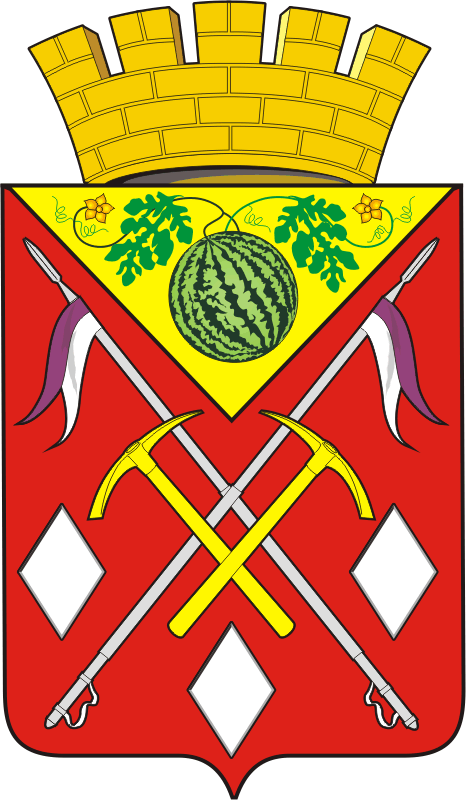 СОВЕТ ДЕПУТАТОВ МУНИЦИПАЛЬНОГО ОБРАЗОВАНИЯСОЛЬ-ИЛЕЦКИЙ ГОРОДСКОЙ ОКРУГОРЕНБУРГСКОЙ ОБЛАСТИ 34 заседание              		                                                         II созыв05.04.2023		                                                                             г. Соль-ИлецкРЕШЕНИЕ № 246О ежегодном отчёте главы муниципального образования Соль-Илецкий городской округ Оренбургской области о результатах своей деятельности, деятельности администрации Соль-Илецкого городского округа, в том числе о решении вопросов, поставленных Советом депутатов за 2022 годВ соответствии с частью 5 и 5.1 статьи 36 Федерального закона от 06.10.2003 № 131-ФЗ «Об общих принципах организации местного самоуправления в Российской Федерации», частью 4 и 8 статьи 27 Устава муниципального образования Соль-Илецкий городской округ Оренбургской области, решением Совета депутатов муниципального образования Соль-Илецкий городской округ  № 511 от 15.02.2017 «Об утверждении Положения о порядке предоставления и рассмотрения ежегодного отчёта главы муниципального образования», заслушав ежегодный отчёт главы муниципального образования Соль-Илецкий городской округ  Оренбургской области Дубровина В.И., Совет депутатов решил:1. Принять к сведению ежегодный отчёт главы муниципального образования Соль-Илецкий городской округ Оренбургской области о результатах своей деятельности, деятельности администрации Соль-Илецкого городского округа, в том числе о решении вопросов, поставленных Советом депутатов за 2022 год (прилагается).2. Деятельность главы муниципального образования Соль-Илецкий городской округ Оренбургской области за 2022 год считать удовлетворительной.3. Решение вступает в силу со дня подписания и подлежит официальному опубликованию.Председатель Совета депутатов муниципального образования Соль-Илецкий городской округ                                                  Н.А.КузьминРазослано: депутатам Совета депутатов  Соль-Илецкого городского округа – 20 экз., администрация Соль-Илецкого городского округа – 1 экз., прокуратура Соль-Илецкого района - 1 экз.; в дело - 1 экз.Приложениек решению Совета депутатов муниципального образования Соль-Илецкий городской округ от  05.04.2023 № 246ОТЧЁТглавы муниципального образования Соль-Илецкий городской округ о результатах своей деятельности, деятельности администрации Соль-Илецкого городского округа, в том числе о решении вопросов, поставленных Советом депутатов за 2022 годВведение 2022-й год стал историческим для всей нашей страны, а мы – непосредственными участниками этих событий. 24 февраля 2022 года Президент Российской Федерации Владимир Владимирович Путин объявил о начале специальной военной операции. 4 новых региона вошли в состав России, они ждали этого события долгих 8 лет. В сентябре 2022 года мы, как все муниципалитеты и органы государственной власти Оренбургской  области в полном объеме приступили к работе по оказанию содействия в проведении частичной мобилизации. Мобилизация граждан проведена в строгом соответствии с требованиями, установленными нормативными правовыми актами Правительства Российской Федерации и выполнена в полном объеме.          При администрации Соль-Илецкого городского округа создан и действует муниципальный  штаб в рамках всероссийской акции #МЫВМЕСТЕ по оказанию  помощи военнослужащим и работе с семьями мобилизованных. На заседаниях рассматриваются наиболее острые проблемы, с которыми сталкиваются наши бойцы-земляки в зоне СВО и семьи мобилизованных.          Все жители округа, волонтеры включились в работу по обеспечению наших воинов, оказанию помощи их семьям. Российский народ всегда объединяется в трудные для страны минуты. Благодарю всех жителей, предпринимателей, руководителей промышленных предприятий, кто помогает фронту, приближая нашу победу.         Беспрецедентное санкционное давление западных стран, которому подвергнута наша страна, оказывает огромное влияние на все отрасли народного хозяйства, на социально-экономическое развитие России в целом, Оренбуржья и каждого муниципалитета в частности. Считаю очень важным, что наш Соль-Илецкий городской округ в 2022 году  достойно выдержал все испытания,  справился с поставленными задачами и сохранил верный стратегический курс на развитие.Социально-экономическое положениеЭкономика        Основу экономического потенциала Соль-Илецкого городского округа, как прежде, составляют предприятия промышленного производства и субъекты малого предпринимательства по всем основным видам экономической деятельности.                                            Основные приоритеты  развития экономики округа: туризм и оздоровление, городская среда, сельское хозяйство и развитие малого и среднего предпринимательства.           Главной целью экономической политики Соль-Илецкого городского округа  является привлечение инвестиций в реальный сектор экономики, средний и малый бизнес, инфраструктуру городского хозяйства,  для устойчивого повышения благосостояния и повышения качества жизни населения округа.          За 2022 год в сравнении с аналогичным периодом 2021года сложились следующие основные показатели социально-экономического развития муниципального образования Соль-Илецкий городской округ:- индекс промышленного производства -  104,0%;- индекс объема продукции сельского хозяйства -  146,0%;- индекс оборота розничной торговли -  112,0%;- индекс объема платных услуг населению -  110,0 %;- инвестиции в основной капитал -  148,3%.ПромышленностьИндекс промышленного производства за 2022 год в муниципальном образовании Соль-Илецкий городской округ составил 104,0%.Отгружено товаров собственного производства, выполнено работ и услуг по видам экономической деятельности в объёме 8037,4 млн. рублей, что составило 104,9% к аналогичному периоду . в том числе:- по направлению «Добыча полезных ископаемых» отгружено товаров собственного производства на сумму 4597,1 млн. рублей, что составило 149,5% к аналогичному периоду .;- организациями обрабатывающих производств отгружено товаров собственного производства на сумму 2609,6 млн. рублей, что составило 134,5% к аналогичному периоду .;По виду экономической деятельности «Водоснабжение; водоотведение, организация сбора и утилизация отходов, деятельность по ликвидации загрязнений» («ММПП ЖКХ», «МУП РЖКХ») за  . крупными и средними организациями Соль-Илецкого городского округа выполнено работ и услуг собственными силами на сумму 51,0 млн. рублей, что составило 93,7% к соответствующему периоду .Инвестиции и строительство  За 2022 год на социально-экономическое развитие городского округа крупными и средними предприятиями по оценке направлено инвестиций в основной капитал в объёме 1234,88 млн. рублей, что составило148,3% к соответствующему периоду . в сопоставимых ценах.Собственные средства предприятий составили 349,032 млн. рублей, привлечённые средства (бюджетные, иные) - 885,848 млн. рублей.              За 2022 год на территории городского округа введено в действие жилых домов общей площадью 17,809 тыс. кв. м., что составило 64,86% к соответствующему периоду . (справочно: . - 27,455 тыс.кв.м., 119,9% к .).Потребительский рынок  Оборот розничной торговли в 2022 году составил 5781,0 млн. рублей, или 112,0% к соответствующему периоду . в сопоставимых ценах.  На территории Соль-Илецкого городского округа работают федеральные и региональные сетевые компании: АО Тандер - магазины «Магнит», «Магнит-косметикс», ООО «Торгсервис56» - магазин «Светофор», ООО «Агроторг» - магазины «Пятёрочка», ООО «Совин С», ООО «ПВ-Оренбург» - магазин «Доброцен», ООО «Альфа Оренбург» - магазины  «Красное и белое», «Евросеть», «Мегафон», «Билайн», «МТС», «Теле-2», ООО «Бэст Прайс» - магазины «Fix -  Price».За отчетный период 2022 года открыты 4 объекта торговли, в том числе 3 – продовольственные товары, 1 – непродовольственные товары. На территории городского округа функционирует одна еженедельная универсальная ярмарка на 720 торговых мест.В целях удовлетворения спроса населения городского округа в сельскохозяйственной продукции и снижения ценового напряжения,  в 2022 году работали  ярмарки выходного дня с участием фермеров, сельхозпроизводителей, личных подсобных хозяйств, предпринимателей.Также, на территории городского округа действовали: 1 сезонная непродовольственная ярмарка; 5 сезонных универсальных ярмарок; 1 сезонная сельскохозяйственная оптово-розничная ярмарка; 2 сезонные сельскохозяйственные ярмарки бахчевых культур; 1 еженедельная сельскохозяйственная ярмарка.Товаропроводящей сетью в сельских населённых пунктах, особенно отдалённых, по-прежнему остается потребительская кооперация – Соль-Илецкое райпо.Оборот общественного питания за . составил 167,7 млн. рублей, или 122,0% к соответствующему периоду . в сопоставимых ценах.Платные услуги         В 2022 году населению городского округа оказано платных услуг на сумму 1855,1 млн. рублей, что составило 110,0% к соответствующему периоду ., в том числе объём оказанных бытовых услуг населению составил 6,2 млн. рублей, или 109,3% к соответствующему периоду . в сопоставимых ценах.      Структура платных услуг населению существенных изменений не претерпела. По-прежнему доминируют пять  видов услуг: коммунальные, бытовые, услуги связи, образования, медицинские услуги.      Наиболее востребованными населением видами бытовых услуг остаются парикмахерские, ритуальные услуги,  услуги бань и душевых, ремонт обуви, пошив швейных изделий, техническое обслуживание и ремонт автотранспортных средств, ремонт бытовой техники и компьютеров, ремонт мебели, ремонт и строительство  жилья и других построек.      Пользуются спросом у населения установка пластиковых окон, дверей, услуги по замене труб из современного материала, услуги по ремонту жилых помещений из современного отделочного материала, доставка готовой еды в офис, на предприятие, на дом, химчистка на дому, платная рыбалка, услуги ассенизационных машин и т.д.         Также востребованы сезонные услуги – по подаче деклараций 3-НДФЛ, приёму коммунальных платежей, вскопке огородов и садовых участков.  Появились новые виды услуг – услуги по дизайну помещений, изготовление и кладка тротуарной и напольной плитки, бордюров, панелей, фасадов, водостоков, декоративного камня, установка спутникового и оптико-волоконного интернета, телевидения. Развитие малого и среднего бизнесаПо состоянию на 1 января 2023 года количество малых и средних предприятий, индивидуальных предпринимателей, самозанятых, зарегистрированных на территории Соль-Илецкого городского округа составило 2870 единиц, в том числе: субъекты малого и среднего предпринимательства – 1020 (105,0% к соответствующему периоду 2021 года, на 01.01.2022 - 977 единиц).Среднесписочная численность работников (без внешних совместителей), занятых у субъектов МСП составила 2535 человек (106% к соответствующему периоду 2021 года), в том числе: - «Оптовая и розничная торговля; ремонт автотранспортных средств и мотоциклов» - 956 человек, 38% от среднесписочной численности; - «Сельское, лесное хозяйство, охота, рыболовство и рыбоводство» - 632 человека, 25% от среднесписочной численности; - «Строительство» - 206 человек, 9% от среднесписочной численности; - «Обрабатывающие производства» - 128 человек, 5% от среднесписочной численности; - «Транспортировка и хранение» - 138 человек, 6% от среднесписочной численности;Доля среднесписочной численности работников (без внешних совместителей) малых и средних предприятий в среднесписочной численности работников всех предприятий и организаций в отчетном периоде . составила 14,2% (2021 год 14,02%), доля всех занятых в сфере МСП в общей численности занятого населения составила 14,9%.Объём производства продукции (работ, услуг) субъектами МСП за . составил 5834,8 млн. рублей, темп роста 117% к соответствующему периоду ., в том числе:  - «Сельское хозяйство» - 2102,0 млн. рублей, 101% к соответствующему периоду .; - «Торговля оптовая и розничная, ремонт автотранспортных средств» - 1838 млн. рублей, 108% к соответствующему периоду .;- «Обрабатывающие производства» - 215,0 млн. рублей, 107% к соответствующему периоду .;- «Транспортировка и хранение» - 262,0 млн. рублей или 135% к соответствующему периоду .В  2022  году  субъектами МСП  уплачено налогов  в объеме  84378,3 тыс. рублей (109% к 2021 году),  в том числе:- единого  налога на вмененный доход для отдельных видов деятельности – 95,2 тыс. рублей;- единого  налога, взимаемого по упрощенной системе налогообложения – 74531,4 тыс. рублей;- единого сельскохозяйственного налога – 5861,4 тыс. рублей;- по патентной системе – 3890,3 тыс. рублей. Мероприятия по поддержке и развитию МСП.1) В муниципальном образовании  Соль-Илецкий городской округ с целью создания благоприятных условий для устойчивого развития малого предпринимательства, действует муниципальная программа «Экономическое развитие Соль-Илецкого городского округа», включающая в себя подпрограмму «Развитие малого и среднего предпринимательства». Основные цели в этом направлении на перспективу:- обеспечение благоприятных условий для развития субъектов малого и среднего предпринимательства; - обеспечение конкурентоспособности субъектов малого и среднего предпринимательства;- обеспечение занятости населения и развитие самозанятости на территории округа;- увеличение доли уплаченных субъектами малого и среднего предпринимательства налогов в бюджет округа.2) В рамках муниципальной программы «Развитие малого и среднего предпринимательства» в городском округе реализуется подпрограмма «Развитие торговли в Соль-Илецком городском округе», мероприятие «Возмещение стоимости горюче-смазочных материалов при доставке автомобильным транспортом социально значимых товаров в отдаленные, труднодоступные и малонаселенные пункты Соль-Илецкого городского округа, а также населенные пункты, в которых отсутствуют торговые объекты». По итогам мероприятия субъекту МСП Соль-Илецкого городского округа была предоставлена субсидия на возмещение расходов за горюче-смазочные материалы в объеме 203 тыс. рублей.3) На постоянной основе проводится информационно-разъяснительная работа с субъектами малого и среднего предпринимательства по действующим мерам поддержки от АО «Корпорация «МСП», НО «Гарантийный фонд для субъектов малого и среднего предпринимательства», НМК «Оренбургский областной фонд поддержки малого предпринимательства»,  Центра  «Мой бизнес», АНО "Центр поддержки предпринимательства и развития экспорта Оренбургской области».  Информационные материалы размещены:- в мессенджере «VIBER» - группа «Бизнес-сообщество Соль-Илецк»; - в социальных сетях - официальные группы администрации Соль-Илецкого городского округа в «Одноклассниках», «В Контакте»;- на официальном сайте администрации Соль-Илецкого городского округа (в новостной ленте; в разделах «Малое и среднее предпринимательство»; «Меры поддержки бизнеса», «Самозанятость»).14 субъектов МСП получили льготные микрозаймы, 49 предпринимателей воспользовались услугами Центра «Мой Бизнес».   4) 13.05.2022 года в г. Соль-Илецке состоялась выездная рабочая встреча на тему «Туризм и индустрия гостеприимства», в рамках которой состоялось мероприятие по консультированию предпринимателей по вопросам оказания мер поддержки, на встрече присутствовало более 110 предпринимателей.  5) В 2022 году при администрации Соль-Илецкого городского округа состоялось 4 заседания Общественного совета по инвестиционному климату и развитию малого и среднего предпринимательства в Соль-Илецком городском округе. На заседании рассмотрены вопросы: о развитии туризма на территории округа; вопросы «неформальной занятости»; рассмотрен план мероприятий по содействию развитию конкуренции; о проведении оценки регулирующего воздействия проектов НПА; о создании объектов туристической направленности  в 2022-2023 годах; подведены итоги курортного сезона. 6) В ноябре 2022 года в г. Соль-Илецке состоялся тренинг  «Управляй финансами, командой, бизнесом», в мероприятии приняли участие более 20 предпринимателей округа. 7) В рамках реализации Закона Оренбургской области от 26.01.2021 г. № 2631/730-VI-ОЗ «О внесении изменений в Закон Оренбургской области «О предоставлении отдельных видов государственной социальной помощи в Оренбургской области» проводится информационная кампания  о порядке и условиях получения государственной социальной помощи на основании заключения социального контракта. В отчетном периоде 2022 года по мероприятию «Осуществление индивидуальной предпринимательской деятельности» заключено 42 социальных контракта, на сумму 10,5 млн. рублей, за аналогичный период . заключено 40 социальных контрактов на общую сумму 10,0 млн. рублей.Уровень жизни населенияСреднемесячная начисленная заработная плата работников крупных и средних предприятий Соль-Илецкого городского округа, не относящихся к субъектам малого предпринимательства  в отчетном периоде . по оценке составила 32613,75 рублей, что составляет 111% к аналогичному периоду . (29541,2 руб.). Фонд начисленной заработной платы работников организаций, не относящихся к субъектам малого предпринимательства за . по оценке составил 3370,8 млн. рублей, 104,6% к аналогичному периоду .                                             Демографическая ситуация   Численность населения муниципального образования Соль-Илецкий городской округ на 01.01.2023 г. по оценке составляла 48252 человека. Зарегистрировано 546  родившихся и 642 умерших, коэффициент рождаемости составил 11,24% на 1000 населения, коэффициент смертности составил 13,22% на 1000 населения.В Соль-Илецком городском округе наблюдался миграционный отток населения. Миграционное снижение (превышение числа выбывших, над числом прибывших) за . по оценке составило – 567 человек, 109% к аналогичному периоду . (за аналогичный период . - 523 человека).Общий миграционный оборот (сумма прибывших и выбывших) в целом по городскому округу составил 1651 человек, 93% к соответствующему периоду .                                                            Рынок труда  Численность населения городского округа по состоянию на 01.01.2023 года в трудоспособном возрасте составила  26778 человек, 100% к ., численность занятого населения - 23076 человек.По состоянию на 01.01.2023 г. в «Центре занятости населения» в качестве безработных зарегистрировано 245 человек, на 01.01.2022 г. - 323 человека.Официальный уровень безработицы на 01.01.2023 г. составил 0,91% к численности экономически активного населения городского округа  (на 01.01.22 г. – 1,21%). ТуризмПравительством Оренбургской области и администрацией муниципального образования в течение нескольких лет ведётся последовательная работа по  созданию и развитию на территории Соль-Илецкого городского округа туристско-рекреационного кластера.Усилиями предпринимательского сообщества, местных и региональных органов власти в Соль-Илецке ежегодно обеспечивается отдых сотен тысяч туристов. Как и прежде, основная масса туристов приезжает из Башкортостана, Татарстана, Самарской, Пермской, Челябинской, Свердловской областей, Республики Казахстан. Иностранные туристы едут как из стран СНГ: Республик Казахстан, Кыргызстан, Беларусь, а также из ряда государств ближнего и дальнего зарубежья.На территории округа 5 организаций осуществляют экскурсионную деятельность по 19 туристским маршрутам.Экскурсионные бюро, помимо реализации экскурсионных программ, предоставляют услуги по бронированию гостевых домов. В г. Соль-Илецке функционирует ГБУЗ «Областной Соль-Илецкий центр медицинской реабилитации». В нём ежегодно проходят курс лечения более восьми тысяч человек.На территории городского округа реализуется проект по созданию «Туристско-рекреационного кластера «Солёные озёра», за счёт бюджетных инвестиций реализованы проекты по строительству и реконструкции объектов обеспечивающей инфраструктуры, с общим объёмом инвестиций более 3,0 млрд. рублей, в том числе:- «Очистные сооружения города Соль-Илецка»;- «КВЛ 10 кВ и распределительного пункта 10 кВ для электроснабжения строящегося рекреационно-оздоровительного комплекса «Солёные озёра»;- «Водопровод «Водоснабжение 1 и 2 пусковые комплексы, 1 пусковой комплекс»; «от ст.2 подъема до РОК «Солёные озёра»;- «Главная КНС г. Соль-Илецка»;- «Напорный коллектор».Ведётся реконструкция очистных сооружений (биологическая очистка), стоимость проекта более 1,335 млрд. рублей. Строительство данного объекта играет важную роль для создания туристско-рекреационного кластера «Солёные озёра», и позволит сформировать конкурентоспособную туристско-рекреационную систему, обеспечивающую высокий уровень обслуживания туристов круглый год.За счёт внебюджетных средств созданы объекты туристской инфраструктуры (гостевые дома, объекты торговли и общепита), в результате улучшилась материально-техническая база курорта местного значения «Солёные озёра», расширился спектр предложений и услуг для туристов.Администрация Соль-Илецкого городского округа на постоянной основе осуществляет взаимодействие с инвесторами, реализующими инвестиционные проекты или планирующими их реализовать на территории округа. Потенциальным инвесторам оказывается содействие в подборе инвестиционных площадок, разрешении вопросов предоставления земельных участков для реализации инвестиционных проектов, оптимизации сроков согласования документов, необходимых для реализации инвестиционных проектов, оказывается консультационная, методическая помощь.2. Исполнительно-распорядительная деятельность администрации по вопросам местного значенияОсновные направления деятельности в отчётном периоде, достигнутые по ним результаты.Уставом муниципального образования местная администрация как исполнительно-распорядительный орган наделена полномочиями по решению вопросов местного значения и правами для осуществления отдельных государственных полномочий, переданным органам местного самоуправления в порядке наделения федеральными законами и законами субъекта Федерации.Деятельность администрации обеспечивается деятельностью её структурных подразделений (отделов, управлений, комитетов и т.п.) в соответствии с их профилем.В реализации задач, поставленных перед органом местного самоуправления, принимают участие созданные при администрации межведомственные советы и комиссии, а также действующие самостоятельно общественные объединения.Муниципальные финансы   Одним из наиболее значимых вопросов местного значения является формирование, утверждение и исполнение бюджета муниципального образования.В этой сфере продолжается курс на экономию и разумное расходование ресурсов. В отчётном периоде в непростых экономических условиях бюджет оставался бюджетом развития, сохранена его социальная направленность, были выполнены все взятые обязательства.Всего, в 2022 году в бюджет муниципального образования Соль-Илецкий  городской округ поступило доходов в сумме 2 187 929,5 тыс. рублей при плане 2 116 502,2 тыс. рублей  (выполнение – 103,4%), что составляет   126,5%  к соответствующему периоду предыдущего года.  Значительное увеличение показателя связано с увеличением, по сравнению с предыдущим годом, суммы безвозмездных поступлений  в бюджет городского округа.В общей сумме доходов сумма  налоговых и неналоговых доходов составила 573 158,1 тыс. рублей, что составляет 121,1% к уровню 2021 года (473 370,4 тыс. рублей). Сумма  безвозмездных поступлений составила 1 614 771,4 тыс. рублей.Доля налоговых и неналоговых поступлений в общем объёме доходов  составила 26,2%. Преобладающую долю налоговых и неналоговых доходов бюджета городского округа составляет налог на доходы физических лиц - 52,6%.Расходы бюджета городского округа произведены в пределах собственных доходов и безвозмездных поступлений из бюджетов других уровней.Более 50% составили расходы на финансирование социальной сферы. Расходы на жилищно-коммунальное хозяйство составили 33,8%. Бюджет носит программный характер – в рамках муниципальных целевых программ были профинансированы расходные обязательства на общую сумму  2 228 373,7 тыс. рублей или 99,4%.По состоянию на 1 января 2023 года просроченной кредиторской задолженности по обязательствам бюджета муниципального образования Соль-Илецкий городской округ нет.Инициативное бюджетированиеВ 2022 году населённые пункты Соль-Илецкого городского округа приняли участие в  конкурсе проектов развития общественной инфраструктуры, основанных на местных инициативах.  Победителями стали  сёла Михайловка, Саратовка и посёлок Маякское (устройство ограждения кладбища), сёла Первомайское, Угольное и Кумакское (монтаж хоккейной коробки), село Боевая Гора (ремонт дома культуры), село Григорьевка (ремонт памятника), сёла Тамар-Уткуль, Изобильное, Перовка и поселок Малопрудное (устройство игровой площадки), село Дружба (ремонт дороги общего пользования).  В рамках конкурса инициативных проектов, проведенным администрацией округа,  принять участие в проекте в 2022 году выразили желание жители четырех сельских территорий и четырех территорий города Соль-Илецка.  Все восемь проектов, поступивших в администрацию,  прошли конкурсный отбор и планируются к реализации в 2023 году.  В результате инициатив граждан в 2023 году в округе появятся  четыре  новые игровые детские площадки, благоустроенный сквер по улице Гонтаренко дополнится новой детской каруселью, в двух сельских домах культуры заменят оконные блоки, на территории детского сада села Григорьевка будет произведен ремонт покрытия дорожек.О контрактной системе          Закупка товаров, работ и услуг администрацией муниципального образования Соль-Илецкий городской округ осуществляется согласно Федеральному закону от 05.04.2013 г. № 44-ФЗ «О контрактной системе в сфере закупок товаров, работ и услуг для обеспечения государственных и муниципальных нужд» (далее – закон о контрактной системе).В рамках совершенствования условий, процедур и механизмов  муниципальных закупок, в том числе путём проведения  аукционов и открытых конкурсов в электронной форме, осуществлены закупки в 2022 году (от совокупного годового объёма закупок 120 729,56 тыс. рублей), путём проведения аукционов и открытых конкурсовв электронной форме на 111 493,22 тыс. рублей (92,35%), закупки  у  единственного  поставщика,  заключенные  в  соответствии   с п.4 ч.1 ст.93 ФЗ № 44 – 9 236,34 тыс. рублей (7,65%).Нормативно-правовую базу для осуществления закупок составляют постановление администрации муниципального образования Соль-Илецкий городской округ от 17.03.2022 г. № 484-п «О создании Единой комиссии по осуществлению закупок товаров, работ, услуг для нужд администрации муниципального образования Соль-Илецкий городской округ»,  постановление администрации муниципального образования Соль-Илецкий городской округ от 17.03.2022 г. № 485-п «Об организации контрактной службы администрации  муниципального образования Соль-Илецкий городской округ Оренбургской области». Жилищно-коммунальное хозяйствоМуниципальная программа «Содержание и развитие  жилищно-коммунального хозяйства муниципального образования Соль-Илецкий городской округ». На 2022 год  финансирование составляет  16571,536  тыс. руб., из них средства области - 10963,036 тыс. руб. (факт), средства округа - 5124,0 тыс. руб.          Мероприятие № 1 «Развитие и содержание систем и объектов коммунальной инфраструктуры», финансирование составляет 16177,036  тыс. руб., из них средства области - 10963,036 тыс. руб. (факт), средства округа 5124,0 тыс. руб.              В соответствии с  соглашением с Минстроем  общий объём бюджетных ассигнований  составляет: 11 810,824 тыс. руб., средства области - 11220,300 тыс. руб.  (план), средства округа - 590,524 тыс. руб.Объекты           Также в  рамках данного мероприятия производилось  возмещение затрат по содержанию объектов муниципальной собственности в сумме 4623,4 тыс. руб., (ремонт систем водоснабжения, замена насоса, ремонт теплотрассы).В течение года за счёт средств предприятий выполнены работы по капитальному ремонту сетей.      Выполнены работы по прокладке участка теплотрассы по ул. Победы, для последующего подключения МКД и социального объекта к котельной № 1, протяжённостью . Стоимость работ составила 2387,300 тыс. руб.          Основное мероприятие 2.  «Содержание муниципального жилищного фонда, обеспечение его сохранности».         Производилась своевременная оплата  взносов за капитальный ремонт муниципального жилищного фонда, в сумме 394,500 руб.        В рамках подготовки объектов к прохождению осенне-зимнего отопительного периода 2022-. на территории округа  были подготовлены объекты: 225 МКД, 24 детских сада,  32 СОШ,  39 лечебных учреждений, 86 котельных.        Тепловые сети всего  по округу - . План по подготовке - ., подготовлено - .        Водопроводные сети всего по округу - . План по подготовке - ., подготовлено - .         07.10.2022 г. начат отопительный период.         14.10.2022 Ростехатомнадзором выдан акт проверки готовности  и паспорт к отопительному периоду 2022-2023 гг.  по Соль-Илецкому городскому округу.По объекту: «Реконструкция очистных сооружений г. Соль-Илецка, 2 очередь (Биологическая очистка)».Заказчик: Соль-Илецкое ММПП ЖКХ, директор Вдовкин Вячеслав ПетровичПодрядчик: ООО «СУ-56».Цена контракта: с учетом заключённого дополнительного соглашения 1 142 345 500,33 рублей.Затраты на ПИР: 21 606 816,97 руб.Итого кассовое освоение с учётом авторского надзора и строительного контроля за 2021 год: 46 723 728,22 руб.2022 год: 602 443 620, 00 руб. из них СМР -  598 734 723,67 руб.Необходимое финансирование СМР исходя из последнего заключения экспертизы: 543 610 776,66 руб.Место нахождения объекта реконструкции: г. Соль-Илецк, ул. Речная, 2 Сроки работ: 30.12.2021-31.12.2024 г.Разрешение на строительство: от 18.03.2021 г. № 56-313000-003-2021,              выдано администрацией муниципального образования Соль-Илецкий городской округ.Строительный контроль: ГБУ «УКС Оренбургской области»  муниципальный контракт № 0553600007021000001, сумма контракта 10 млн. 250 руб. от 15.06.2021г.Авторский надзор: ООО «Сварочно-монолитный трест», муниципальный контракт № 0553600007022000001 от 25.04.22 г., стоимость 718 101,26 руб. Экспертное сопровождение: ГАУ «Государственная экспертиза Оренбургской области», контракт А-Э-13-21 от 22.10.2021 до 21.10.2022 г., сумма 1 000 656,62 руб.Муниципальная программа «Благоустройство территории муниципального образования Соль-Илецкий городской округ»В 2022 году финансирование по программе составило   2783,899 тыс. руб. - средства бюджета округа (без инициативных проектов).Программа включает основные мероприятия.Основное мероприятие  1. «Санитарное содержание территории округа», всего средств: 2050,00 тыс. руб. – в течение года выполнялись работы по санитарному содержанию города.         Основное мероприятие 2. «Посадка и уход  за зелеными насаждениями», всего средств 322,899 тыс. руб. по мероприятию,  из них 75,250 тыс. руб. - приобретение рассады цветов, 247,649 тыс. руб. - окос сорной и наркосодержащей растительности по городу Соль-Илецку.        Основное мероприятие 3. «Содержание мест захоронения на территории Соль-Илецкого городского округа». МУП «БиО г. Соль-Илецка» возмещены  затраты  в сумме  411,00 тыс. руб. по содержанию мест захоронений.«Проведение капитального ремонта общего имущества в многоквартирных домах, расположенных на территории Оренбургской области в 2014-2043 годах» на 2020-2022 годы на территории муниципального образования Соль-Илецкий городской округ.По данным МКД в .  разработаны   проекты и составлены  локально-сметные расчетыВыполнены  строительно-монтажные работы Государственная программа "Формирование комфортной городской среды", являющаяся частью национального проекта "Жильё и городская среда"        1. С 15 апреля по 30 мая проходило всероссийское голосование за объекты благоустройства в рамках федерального проекта «Формирование комфортной городской среды» национального проекта «Жильё и городская среда». В Оренбургской области победителями стали сразу 18 общественных пространств, в том числе сквер на ул. Карла Маркса г. Соль-Илецка. Проект благоустройства сквера разработан ООО «Проектное бюро «Архиметрия» (г. Оренбург), по договору на сумму 595 000,00 рублей.12 декабря 2022 года администрация Соль-Илецкого городского округа заключила контракт на 1 этап благоустройства сквера на ул. Карла Маркса. На обновление общественного пространства выделено 17 308 140,00 рублей (средства из трех бюджетов: федерального, областного и местного).       2. В 2022 году Соль-Илецк стал одним из победителей VI Всероссийского конкурса лучших проектов создания комфортной городской среды с «Концепцией благоустройства набережной реки Песчанки». Концепция была разработана фирмой «Дизайн-Юнит» из Санкт-Петербурга. На разработку концепции администрацией затрачено 2 400 000,00 рублей.21 ноября 2022 года администрацией заключён контракт на разработку проектной и сметной документации по объекту на сумму 2 400 000,00 рублей с проектным институтом из Уфы. Срок выполнения работ: с момента заключения муниципального контракта до 1 марта 2023 года, с учётом срока прохождения государственной экспертизы по объекту.В 2023 году планируется реализация проекта по благоустройству набережной реки Песчанки в г. Соль-Илецк. Средства выделены из следующих бюджетов:- средства федерального гранта по итогам конкурса – 85 000 000,00 рублей;- средства областного бюджета – 36 709 600,00 рублей;- средства бюджета городского округа – 9 890 000,00 рублей;- внебюджетные источники – 5 000 000,00 рублей.Ориентировочная сумма реализации проекта-победителя – 136 599 600,00 рублей.3. В течении летнего периода 2022 года Центром архитектуры и пространственного развития Оренбургской области для нужд администрации был разработан дизайн-проект благоустройства улицы Оренбургская. 4. В 2022 году выполнен комплекс работ по благоустройству территории парка Горняков в г. Соль-Илецк, расположенного по адресу: Оренбургская область, г. Соль-Илецк, ул. Володарского, 113 П.22 ноября 2021 года – заключен муниципальный контракт с победителем - ООО СУ-56 на сумму 83 238 079,33 рублей:- средства федерального бюджета – 33 535 869,79 рублей;- средства областного бюджета – 1 397 330,21 рублей;- средства бюджета муниципального образования – 48 304 879,33 рублей.Окончательный расчёт с подрядной организацией произведён.5. В 2022 году администрация продолжила работы по направлению: общественная территория под благоустройство в рамках голосования по отбору общественных территорий, подлежащих благоустройству в 2024 году, на единой федеральной платформе za.gorodsreda.ru, в рамках регионального проекта «Формирование комфортной городской среды».Наименование общественных территорий, планируемых к голосованию: - Благоустройство сквера, расположенного по адресу: Оренбургская область, г. Соль-Илецк, ул. Солнечная, 1 "С";- Благоустройство общественной территории, расположенной по адресу: Оренбургская область, г. Соль-Илецк, ул. Карла Маркса, 6 (2 этап). Приоритетный проект Оренбургской области «Вовлечение жителей муниципальных образований Оренбургской области в процесс выбора и реализации инициативных проектов».1. На территории Соль-Илецкого городского округа, начиная с 2017 года, успешно продолжает работать программа по поддержке местных инициатив, благодаря которой жители многих сельских поселений округа получают возможность благоустроить территории своих населённых пунктов.В 2022 году реализовано 11 проектов, среди которых:- устройство детской игровой площадки в с. Кумакское;- ремонт дорог общего пользования в с. Дружба (ул. Парковая от № 29 до ул. Школьная, № 28; от ул. Школьная, № 28/2 до ул. Школьная, № 28/1; от ул. Школьная, № 28 до пересечения с ул. Тополиная);- устройство ограждения кладбища с. Смирновка;- устройство ограждения кладбища с. Буранное;- устройство ограждения кладбищ (православное и мусульманское) с. Первомайское;- устройство участка водопровода от ул. Советская до хоккейной коробки в с. Перовка;- устройство ограждения кладбища пос. Маякское;- устройство детской игровой площадки в с. Боевая Гора;- ремонт водопроводной сети п. Дивнополье;	- устройство детской игровой площадки в с. Ветлянка;- монтаж хоккейной коробки в с. Новоилецк.На реализацию проектов направлено из областного, муниципального бюджетов и средств спонсоров и населения - 10 198 512,00 рублей.2. 18 ноября 2022 года состоялось заседание комиссии по подведению итогов областного конкурсного отбора инициативных проектов на 2023 год.Согласно опубликованного Министерством финансов перечня проектов-победителей конкурсного отбора проектов инициативного бюджетирования 2023 года в нашем муниципальном образовании победили 13 проектов: 1. Капитальный ремонт фасада и замена четырёх оконных блоков в Боевогорском сельском доме культуры;2. Капитальный ремонт исторического сооружения в с. Григорьевка;3. Ремонт дороги общего пользования в с. Дружба (ул. Речная от № 2 до № 32);4. Устройство детской игровой площадки в с. Изобильное;5. Монтаж хоккейной коробки в с. Кумакское;6. Устройство детской игровой площадки в п. Малопрудное;7. Устройство ограждения мусульманского кладбища в п. Маякское;8. Устройство ограждения мусульманского кладбища с. Михайловка;9. Монтаж хоккейной коробки в с. Первомайское;10. Устройство детской игровой площадки в с. Перовка;11. Устройство ограждения православного кладбища с. Саратовка;12. Устройство детской игровой площадки в с. Тамар-Уткуль;13. Монтаж хоккейной коробки в с. Угольное.На реализацию проектов направлено из областного, муниципального бюджетов и средств спонсоров и населения - 16 479 945,00 рублей.3. 13 октября 2022 года в администрации Соль-Илецкого городского округа состоялось заседание конкурсной комиссии по конкурсному отбору инициативных проектов на 2023 год, реализуемых за счёт средств бюджета городского округа, средств спонсоров и населения. В 2023 году планируется реализовать восемь инициативных проектов:1. Благоустройство детской площадки, расположенной по адресу: ул. Железнодорожная в г. Соль-Илецк;2. Благоустройство детской площадки, расположенной по адресу: ул. Орская, 171 в г. Соль-Илецк;3. Благоустройство детской площадки, расположенной по адресу: ул. Тополиная  в г. Соль-Илецк;4. Благоустройство сквера по ул. Гонтаренко в г. Соль-Илецк (дополнительные работы: установка карусели);5. Благоустройство детской площадки, расположенной по адресу: с. Мещеряковка;6. Замена оконных блоков в здании Цвиллингского СДК;7. Замена оконных блоков и одной деревянной двери в проёме окна, а также замена разбитого звена на одном стеклопакете окна, замена разбитого звена на одной пластиковой двери, расположенных в здании Угольного СДК;8. Ремонт покрытия дорожек, расположенных на территории детского сада села Григорьевка.На реализацию проектов направлено из муниципального бюджета и средств спонсоров и населения - 2 298 700,00 рублей.   Развитие транспортной системы Соль-Илецкого городского округа	В рамках  «Соглашения о предоставлении субсидий из областного бюджета бюджету муниципального  образования на софинансирование капитального ремонта и ремонта автомобильных дорог общего пользования населённых пунктов».      В . финансирование по программе составляло  18 557 264,00 руб., из них освоено - 18 277 400,00 руб. (областной бюджет -  17 316 030,00 руб.,  местный бюджет - 911 370,00  руб). 	      	Ремонт дорог сельских населённых пунктов Соль-Илецкого городского округа (по ул. Цвиллинга, Юбилейная в с. Ветлянка, Луговая, Луговая-1 в д. Возрождение, Октябрьская, Советская в с. Григорьевка, Тополиная в с. Сухоречка, Новая в п. Чашкан, Советская в п. Дивнополье, Советская, пер. Центральный в с. Угольное, Землянская в п. Землянский), отсыпка (ПГС). Отсыпано 54,408 кв.м.,  всего - .	Ремонт дорог в г. Соль-Илецке (по ул. Пшеничная, Тополиная, Цветочная,  Виноградная, Углицкая, Садовая, Ленина, Луговая, Ивановская,  Сосновая, Заводская, Вишнёвая,), отсыпка ПГС. Отсыпано 35.274 кв.м.,  всего . 	Ремонт дорог в г. Соль-Илецке -  ул. Юбилейная, отсыпка (ПГС). Отсыпано – 5,928 кв.м., всего – . 	Ремонт дорог в г. Соль-Илецке - ул. Цвиллинга (от ул. Пушкина до ул. Советская), укладка асфальтового покрытия. Отремонтировано – 1,190 кв.м, всего – 	.	Итого: 96 800 кв.м., .	В программу  «Развитие транспортной системы Соль-Илецкого городского округа» также входит: 	Основное мероприятие 1.  «Капитальный ремонт, ремонт и содержание автомобильных дорог общего пользования местного значения». Финансирование по мероприятию осуществляется за счёт средств местного бюджета. Мероприятие включает в себя «Зимнее, летнее содержание дорог, профилировка, ямочный ремонт» в .  Выделено: сумма  местного бюджета – 23 332 600,00 тыс. руб. Освоено – 23 332 600,00 тыс. руб.	.          Основное мероприятие 2 «Создание условий для предоставления транспортных услуг населению и организация транспортного обслуживания населения в границах городского округа».  	Мероприятие включает  возмещение затрат, связанных с осуществлением пассажирских перевозок по регулируемым тарифам. В . финансирование по мероприятию составляло   4 000 000 тыс. руб.:маршрут  №  6  «Пчельник - ул. Сосновая» в г. Соль-Илецк;«Соль-Илецк – Линевка»; «Соль-Илецк – Чашкан – Казанка». Выделено в ., местный бюджет – 4 000 000,00 тыс. руб., освоено - 4 000 000,00 тыс. руб. 	В рамках соглашения  № 580-с от 30.12.2021 г. «О мерах по обеспечению реализации отдельных мероприятий в муниципальном образовании Соль-Илецкий городской округ  Оренбургской области».	      Администрацией муниципального образования обеспечены мероприятия в сфере дорожной деятельности, по объекту: « Реконструкция дороги по ул. Кузнечная (от ул. Комсомольская до ул. Степана Разина), ул. Горная (от ул. Степана Разина до ул. Набережная), ул. Просвещенская (от ул. Горная до ул. Крюковская) в г. Соль-Илецк Оренбургской области». Подрядчик ООО СУ-56. Всего оплачено 108 488 786,64 руб. Введено мощностей по реконструкции ул. Горная: Sпроезжей части- 8 428 кв.м., Sтротуаров – 3 236,15 кв.м, Sгазонной решётки - 686,39 кв.м., Sдворовые съезды – 1 519 кв.м.Завершились строительные работы  на автостанции,  расположенной по адресу: г. Соль-Илецк, ул. Вокзальная, 83/4. 04.07.2022 г. администрацией Соль-Илецкого городского округа выдано ООО «Орентрансгрупп» разрешение на ввод объекта в эксплуатацию. 27.10.2022 г. автостанция внесена в реестр остановочных пунктов.В 2022 году на реализацию основного мероприятия муниципальной программы  «Повышение безопасности дорожного движения в Соль-Илецком городском округе» выделено из бюджета городского округа  18 800,000 руб.Уличное освещение:Произведена оплата за потребляемую электрическую энергию для уличного освещения  с АО «ЭнергосбыТ Плюс» в 2022 году на общую сумму 13 400,000 руб. В рамках муниципальных контрактов производился текущий ремонт объектов уличного (наружного) освещения на территории Соль-Илецкого городского округа на общую сумму 4 690,000 руб. - 1160,163 руб. -  установка обслуживание, ремонт и содержание светофоров  (в том числе 306,862 руб. - оплата электроснабжения светофоров); - 281,042 тыс. руб. - ремонт и содержание дорожных знаков; - 700,000 тыс. руб. – нанесение разметки;- 205,000 тыс. руб. – установка  остановочного павильона на ул. Вокзальная, ул. Уральская; - 9,000 тыс. руб. - корректировка проекта организации дорожного движения; - 233,000 тыс. руб.-  установка дорожных знаков.Муниципальная программа «Отходы»:В 2022 году фактическая оплата по программе составила из средств бюджета округа в сумме 4 587 290 руб., в том числе:- приобретение контейнеров, организация, обустройство  контейнерных площадок, ремонт и содержание контейнерных площадок – 3 881 270,82 руб. - ликвидация несанкционированных свалок на территории Соль-Илецкого городского округа – 706 020 руб. На сегодняшний день статусом регионального оператора  по обращению с твёрдыми коммунальными отходами в Оренбургской области, сроком на 10 лет наделено ООО «Природа». Реестр расположения контейнерных площадок, количество и объём контейнеров для сбора  ТКО в Соль-Илецком городском округе размещены на официальном сайте администрации - www.soliletsk.ru в разделе «Официально». 23 декабря 2022 года в администрацию муниципального образования Соль-Илецкий городской округ поступили контейнеры для раздельного накопления твёрдых коммунальных отходов в количестве 90 штук. С Министерством природных ресурсов, экологии и имущественных отношений Оренбургской области заключен договор безвозмездного пользования данными контейнерами. Расстановка контейнеров будет проводиться на контейнерные площадки, включенные в реестр мест (площадок) накопления ТКО по согласованию с представителями регионального оператора ООО «Природа.                Архитектура, градостроительство и земельные отношенияЖилищное строительство и обеспечение граждан жильём. В 2022 году введено в эксплуатацию 17 809,0 кв.м. жилых помещений, что составляет 100,05%  к плану и 64,86% (27 455,80 кв.м.) к объёмам ввода жилья 2021 года. Из них, . (91,71% от общего объёма) - возведены индивидуальными застройщиками. Площадь нового жилья в многоквартирных жилых домах составляет 1 485,00 кв.м. (8,34%).Доля многоквартирных домов, расположенных на земельных участках, в отношении которых осуществлён государственный кадастровый учёт за 2022 год составила 100%. Выдача разрешений на установку рекламных конструкцийВ 2022 году заключено 6 договоров на размещение рекламных конструкций. По 11 действующим договорам осуществлялась эксплуатация рекламного места.Земельные участки многодетным семьямПо состоянию на 01.01.2022 года в очереди на получение земельного участка в собственность находились 406 многодетных семей, по состоянию на 01.01.2023 года - 411 семей, имеющих трёх и более детей из которых: 390 семей – город Соль-Илецк, 21 – сельские населённые пункты.В течение 2022 года многодетным семьям предоставлено 34 земельных участка, общей площадью 25789 кв.м. и поставлено на учёт в качестве нуждающихся в получении земельного участка - 60 семей (в 2021 году – 19 многодетным семьям предоставлены земельные участки общей площадью 14133 кв.м., а также 15 семей получили сертификаты на единовременную денежную выплату на общую сумму 4 500 000,00 рублей, взамен земельного участка).На начало 2023 года в спецфонде имелось 12 земельных участков, готовых к предоставлению в сёлах Ветлянка, Григорьевка, Боевая Гора, город Соль-Илецк.В 2022 году 21 семья получила сертификаты на единовременную денежную выплату на общую сумму 6 300 000,00 рублей, взамен земельного участка.Управление муниципальным имуществомВ 2022 году  отделом по управлению муниципальным имуществом в рамках реализации муниципальной программы «Управление муниципальным имуществом Соль-Илецкого городского округа», утверждённой постановлением администрации Соль-Илецкого городского округа от 10.11.2017 г. № 2970-п.,  освоено 156  тыс. рублей, из них на основное мероприятие «Проведение работ по внесению (изменению, в т.ч. исключению) сведений в ЕГРН» - 118 тыс. рублей (проведены кадастровые работы в отношении 43 объектов недвижимого имущества). На «Мероприятия по определению рыночной стоимости недвижимого имущества» -  26 тыс. рублей.   На мероприятие «Регистрация (прекращение) права муниципальной собственности на объекты, находящиеся в реестре муниципального имущества» - 12 тыс. рублей.На 1 января 2023 года в реестре муниципального имущества состоит 26 393 объектов, в том числе: 1. Объектов недвижимого имущества – 3252, из них:- жилые помещения, переданные в пользование гражданам по договорам найма – 209;- земельные участки – 1131 (ПБП – 175, аренда – 27, казна – 929);- объектов ЖКХ – 489 (с регистрацией права – 202, без регистрации - 287);- автомобильные дороги – 619 (с регистрацией права – 449, без - 170);- иное недвижимое имущество – 804.Право муниципальной собственности зарегистрировано на 2348 объектов, что составляет  75,8% от общего количества объектов недвижимого имущества. 2. Объектов движимого имущества - 23141 из них:- закреплено за учреждениями управления образования – 10732; - за учреждениями отдела культуры – 4546;- за предприятиями ЖКХ – 838;- за иными учреждениями и в казне - 6000 (казна - 1025).В реестре муниципального имущества находится 244 транспортных средства, переданных в оперативное управление/хозяйственное ведение муниципальным учреждениям и предприятиям.В 2022 году в реестр муниципального имущества были включены 166 объектов недвижимого имущества и 127 объекта движимого имущества.Объём поступлений в бюджет городского округа от сдачи в аренду муниципального имущества составил 203 тыс. рублей.         Объём поступлений в бюджет городского округа средств от приватизации (продажи) муниципального имущества составил 4537,4 тыс. рублей.Проведена регистрация права собственности муниципального образования Соль-Илецкий городской округ на следующие объекты недвижимого имущества:- газопроводы – 1;- объекты ЖКХ – 15;- дороги – 2;- жилые помещения (квартиры) – 36;- иные объекты – 3.          В 2022 году по обращениям учреждений и предприятий проводилось списание имущества, закреплённого на праве оперативного управления и хозяйственного ведения. По обращению Соль-Илецкого ММПП ЖКХ произведено списание  4 объектов движимого имущества и 3 объектов недвижимого имущества. Списание проводилось в связи с неудовлетворительным техническим состоянием имущества, а также нецелесообразности его ремонта и дальнейшего использования, подтверждённое соответствующими экспертными заключениями.          Кроме того,  в соответствии с Решением Совета депутатов № 550 от 19.04.2017 «Об определении размера стоимости движимого имущества включаемого в реестр муниципального имущества муниципального образования Соль-Илецкий городской округ» в 2022 году проведено исключение из реестра движимого имущества, стоимостью  менее 50 тысяч рублей, в общем количестве 5942 объекта.Муниципальный контроль  В рамках муниципального контроля за период 2022 года проведено 44 выездных обследования, в ходе которых осмотрены 144 земельных участка, отнесённые к категории земель населённых пунктов и земель сельскохозяйственного назначения, общей площадью – . В процессе обследования составлено 138 актов выездного обследования земельных участков, выявлено 85 признаков нарушения действующего законодательства. Объявлено 111 предостережений о недопустимости нарушения обязательных требований из них: - самовольное использование земельных участков – 95;       - нецелевое использование земельных участков – 13; - нарушения Правил благоустройства территории муниципального образования Соль-Илецкий городской округ Оренбургской области – 4 (одно предостережение выдано по двум статьям).При осуществлении муниципального контроля специалистами отдела проведено 19 консультирований граждан.  Отделом рассмотрено 59 обращений, заявлений и жалоб, заявителям направлены ответы в установленные законом сроки, специалистами отдела приняты меры в рамках предоставленных полномочий.Во исполнение требований Федерального закона от 31.07.2020 г. № 248-ФЗ "О государственном контроле (надзоре) и муниципальном контроле в Российской Федерации" (далее - Федеральный закон № 248-ФЗ) отделом муниципального контроля на постоянной основе ведётся работа в государственных информационных системах: - Единый реестр видов контроля (ЕРВК) – комплексные данные об осуществлении контроля и надзора в Российской Федерации;- Единый реестр контрольных (надзорных) мероприятий (ЕРКНМ) –взаимодействие контрольных (надзорных) органов и органов прокуратуры о деятельности в отношении контролируемых лиц;- Государственная информационная система «Типовое облачное решение по автоматизации контрольной (надзорной) деятельности» (ГИС ТОР КНД); подсистема досудебного обжалования Государственной информационной системы «Типовое облачное решение по автоматизации контрольной (надзорной) деятельности» (ДО ТОР КНД) – платформы для упрощения взаимодействия между контрольными (надзорными) органами и контролируемыми лицами посредством автоматизации процессов;- Система «Мониторинг» – информационный портал, оптимизирующий нормативно-правовое сопровождение контрольной (надзорной) деятельности.Посредством вышеуказанных государственных информационных систем (ГИС) осуществляется предписанное законодательством РФ взаимодействие с:- Министерством экономического развития Российской Федерации;- Генеральной прокуратурой Российской Федерации;- Министерством цифрового развития, связи и массовых коммуникаций Российской Федерации.Во исполнение требований статьи 46 Федерального закона № 248-ФЗ ведётся непрерывная работа по информированию посредством размещения сведений на официальном сайте администрации Соль-Илецкого городского округа (http://www.soliletsk.ru):- тексты нормативных правовых актов, регулирующих осуществление муниципального контроля;- сведения об изменениях, внесённых в нормативные правовые акты, регулирующие осуществление муниципального контроля, о сроках и порядке их вступления в силу;- перечень нормативных правовых актов с указанием структурных единиц этих актов, содержащих обязательные требования, оценка соблюдения которых является предметом контроля, а также информацию о мерах ответственности, применяемых при нарушении обязательных требований, с текстами в действующей редакции;- утвержденные проверочные листы в формате, допускающем их использование для самообследования;- перечень индикаторов риска нарушения обязательных требований;- программы профилактики рисков при проведении контрольных (надзорных) мероприятий контрольным (надзорным) органом;- исчерпывающий перечень сведений, которые могут запрашиваться контрольным (надзорным) органом у контролируемого лица;- сведения о способах получения консультаций по вопросам соблюдения обязательных требований;- сведения о порядке досудебного обжалования решений контрольного (надзорного) органа, действий (бездействия) его должностных лиц;- доклады, содержащие результаты обобщения правоприменительной практики контрольного (надзорного) органа;- информацию о способах и процедуре самообследования, в том числе методические рекомендации по проведению самообследования и подготовке декларации соблюдения обязательных требований, и информацию о декларациях соблюдения обязательных требований, представленных контролируемыми лицами;- доклады, содержащие результаты обобщения правоприменительной практики контрольного органа;- доклады о государственном контроле, муниципальном контроле.                                              Сельское хозяйствоГлавной целью деятельности управления сельского хозяйства (УСХ) является эффективное функционирование системы агропромышленного производства, регулирование и поддержка сельскохозяйственной отрасли.На территории  Соль-Илецкого городского округа функционируют  13 сельскохозяйственных организаций, 8457 личных подсобных хозяйства, 75 ИП ГКФХ и 35 ИП.Объём продукции сельского хозяйства в хозяйствах всех категорий Соль-Илецкого городского округа за 2022 год в по предварительной оценке в действующих ценах, составил 4665,3 млн. рублей. Индекс производства продукции сельского хозяйства по сравнению с  2021 годом составил 144,6%.Продукция сельского хозяйстваРастениеводствоВ 2022 году удельный вес продукции растениеводства в общем объёме сельскохозяйственной продукции составил 54,8%, животноводства и птицеводства – 45,2% (в 2021 году соответственно 27,5% и 72,5%).В отчётном году введено в оборот  пашни. В 2022 году  пашня в обороте  составила 214,3 тыс. га. (95,3%) из 224,9 тыс. га. Индикатор на 2023 год предусматривает введение пашни в оборот . Согласно рабочему плану по проведению весенне-полевых работ, в 2023 году предусматривается введение пашни в оборот 10,1 тыс. га, что составит 219,2 тыс. га (97,5% от общей площади пашни). Ведётся работа по признанию права муниципальной собственности на невостребованные земельные доли.Общая площадь  невостребованных земельных долей (с нарастающим итогом) на территории  МО Соль-Илецкий округ (2071 земельная доля) - ., в том числе:- количество  невостребованных долей, в отношении  которых поданы иски – 2036 земельных долей – ,- земельные доли, за которыми признано право муниципальной собственности 1469 земельных долей – 31502  га, - исключены из списков невостребованных в связи с вынесением судом решений об отказе в удовлетворении исковых требований по причине востребованности (принятие наследства, отчуждение земельной доли собственником, передача в аренду и т.п.) 438 земельных долей -  .По состоянию на 01.01.2022 года количество невостребованных земельных долей, право муниципальной собственности на которые не признано в судебном порядке, составляло 664 земельные доли, . Плановый показатель признания права муниципальной собственности на невостребованные земельные доли (далее – плановый показатель) составлял , 40% от общего числа.В 2022 году признано право муниципальной собственности на 194 земельные доли, , исключены из списков невостребованных в связи с вынесением судом решений об отказе в удовлетворении исковых требований по причине востребованности (принятие наследства, отчуждение земельной доли собственником, передача в аренду и т.п.) 292 земельные доли, .По состоянию на 31.12.2022 года, в связи с принятием судом решений об отказе в удовлетворении исковых требований в связи с востребованностью земельных долей, и исключением их из общего количества, общее количество земельных долей, на которые в судебном порядке не признано право муниципальной собственности, составило  6299. Плановый показатель  был изменен на «2519,64 га». В 2022 году доля невостребованных земельных долей, на которые право муниципальной собственности признано в судебном порядке, от общего числа невостребованных земельных долей составила 79%.По состоянию на 01.01.2023 года количество невостребованных земельных долей, на которые не признано право муниципальной собственности в судебном порядке, составляет 164 земельные доли, , из них:- 15 гражданских дел о признании права муниципальной собственности на 15 земельных долей находятся в производстве Соль-Илецкого районного суда;- 72 гражданских дела – прекращены в связи со смертью ответчика, проводится поиск наследников;- по 77 земельным долям устанавливается местонахождение ответчиков, уточняется актуальный статус  земельных долей.В 2022 году было приобретено и внесено 1932 тонны минеральных удобрений в действующим веществе, по сравнению с 2021 годом на 274 тонны больше или 115%.  Получены субсидии на поддержку элитного семеноводства – 10,7 млн. рублей (133,8% по отношению к 2021 году).Валовой сбор зерна (в весе после доработки) в хозяйствах всех категорий составил 113,2 тыс. тонн, или 308,4% к уровню 2021 года, семян подсолнечника – 46,4 тыс. тонн (229,7%), накопано 8,9 тыс. тонн картофеля (139%), собрано 16,7 тыс. тонн овощей (99,4%).Валовые сборы и урожайность основных сельскохозяйственныхкультур по категориям хозяйствДоля сельскохозяйственных организаций в производстве зерна составила в 2022 году 14% , семян подсолнечника – 21%. Фермерами получено зерна 54% от общего сбора в хозяйствах всех категорий, семян подсолнечника – 68% .Производство зерна в хозяйствах всех категорий по культурамВ структуре производства зерна в 2022 году по сравнению с 2021 годом увеличился удельный вес производства ячменя.ЖивотноводствоВ сельскохозяйственных организациях, КФХ, включая ИП, в 2022 году производство скота и птицы на убой (в живом весе) составило 1429,9 тонн (108,7% к 2021 году). В сельскохозяйственных организациях, КФХ, включая ИП, произведено молока 513,95 тонн (73,6%). Производство основных видов продукции животноводства по категориям хозяйствВ сельскохозяйственных организациях округа производство скота и птицы на убой (в живом весе) составило 796,6 тонн (меньше чем в 2021г. на 5,9%), молока всех видов – 440,8 тонн (меньше на 28,1%), яиц всего – 131166 тыс. штук (меньше на 1%). Надой молока на одну корову в сельскохозяйственных организациях составил  (в . – ), яйценоскость кур-несушек составила 312 яиц (312).На 01.01.2023 года в хозяйствах всех категорий, по расчётам, поголовье крупного рогатого скота составило 27,1 тыс. голов (что составляет 93,8% к аналогичному периоду .), из него коров – 15,25 тыс. голов (108,7%), свиней – 5,7 тыс. голов (85,2%), овец и коз – 38,6 тыс. голов (105,4%).Поголовье скота по категориям хозяйствна конец месяца, головВ организациях всех форм хозяйств на конец декабря 2022 года по сравнению с соответствующей датой 2021 года поголовье крупного рогатого скота сократилось на 7%, овец и коз – увеличилось  на 5%, свиней – уменьшилось на 11,6%.МеханизацияВ рамках реализации подпрограммы «Техническая и технологическая модернизация, инновационное развитие» сельскохозяйственными товаропроизводителями округа приобретено новой сельскохозяйственной техники:- 16 тракторов или 133,3% от планового показателя (12 единиц) на сумму 65 млн. рублей, в том числе марки «Кировец» – 1 ед. или 6,25% от общего количества приобретённых, марки «Беларус» – 10 ед. (62,5%);- 7 зерноуборочных комбайнов или 117% от плана (6 единиц), на сумму 55 млн. рублей, в том числе марки «Ростсельмаш» – 7 ед. или 117% от общего количества.На возмещение части затрат на приобретение сельскохозяйственной техники в Соль-Илецком городском округе направлено 4 557,5 тыс. рублей.Поддержка малых форм хозяйствованияПравительством РФ и Оренбургской области уделяется значительное внимание поддержке малых форм хозяйствования. Государственной программой предусмотрено предоставление грантов на создание и развитие начинающих фермерских хозяйств, на развитие семейной фермы на базе крестьянских (фермерских) хозяйств и на поддержку сельскохозяйственных потребительских кооперативов для развития материально-технической базы. В 2022 году гранты получили 3 фермерских хозяйства (в том числе 2 - Агростартап, 1 – семейная ферма), на общую сумму 20,6 млн. рублей. Всего, за период 2012-2022 годов предоставлено 40 грантов на общую сумму более 152,1 млн. рублей, в том числе:- 27 грантов начинающим фермерам на сумму 57,0 млн. рублей;- 6 грантов на развитие семейных животноводческих ферм на сумму 71,9 млн. рублей;- 1 грант кооперативам на 7,4 млн. рублей; - 4 гранта Агростартап на 15,8млн. рублей.Поддержка фермерства оказывает многостороннее положительное влияние на экономику области. Это не только прямой рост объёмов сельскохозяйственного производства, но и значительный вклад в социальное развитие села. Государственная поддержка АПКПо предварительным итогам работы за 2022 год сельхозпредприятия  округа получат 57,8 млн. рублей прибыли при уровне рентабельности 14,6% (в 2021 году было получено 298,3 млн. рублей прибыли при уровне рентабельности 27,5%). С прибылью завершили минувший год 7 сельхозпредприятий (100% от общего количества в 2022 году).Развитие сельского хозяйства округа и достижение целевых показателей государственной программы «Развитие сельского хозяйства и регулирование рынков сельскохозяйственной продукции, сырья и продовольствия Оренбургской области» стало возможным в результате значительной государственной поддержки агропромышленного комплекса области.В 2022 году объём государственной поддержки АПК городского округа из бюджетов всех уровней составил 95,6 млн. рублей, в том числе:- на оказание несвязанной поддержки в области растениеводства направлено 17 188,9 тыс. рублей;- на поддержку элитного семеноводства – 1 248,9 тыс. рублей; - возмещение части затрат на приобретённые удобрения – 1 849,4 тыс. рублей; - на поддержку овцеводства (козоводства), стимулирующая часть – 417,2 тыс. рублей;-  на поддержку овцеводства (козоводства), компенсирующая часть – 2 145,5 тыс. рублей; -  на развитие мясного скотоводства, стимулирующая часть – 9 877,7 тыс. рублей; -  на развитие мясного скотоводства, компенсирующая часть – 15 495,9 тыс. рублей; - субсидия за реализованный на откормочные площадки молодняк крупного рогатого скота – 1 020,2 тыс. рублей; - субсидия по возмещению части затрат за реализованное зерно – 18586,0 тыс. рублей;- гранты Агростартап – 9821,1 тыс. рублей; - грант семейная ферма – 10800,0 тыс. руб- на возмещение части затрат на приобретение сельскохозяйственной техники – 4 557,5 тыс. рублей. Среднемесячная заработная плата работников сельского хозяйства в сельскохозяйственных организациях за 2022 год составила 32 203,98 рублей (117,9% к 2021 году, 27307,3 рублей).ЗдравоохранениеМедицинскую помощь населению Соль-Илецкого городского округа в 2022 году оказывало государственное автономное учреждение здравоохранения «Соль-Илецкая межрайонная больница».В её структуре стационар, взрослая поликлиника с дневным стационаром, детская поликлиника, стоматологическая поликлиника, 2 врачебных амбулатории, 33 фельдшерско-акушерских пункта, 6 здравпунктов образовательных учреждений. Мощность амбулаторного звена составляет 1010 посещений в смену.Стационарная помощь оказывается хирургическим, реанимационным, детским отделением, терапевтическим отделением № 1, кардионеврологическим отделением, инфекционным отделением.Численность прикреплённого к ГАУЗ «Соль-Илецкая межрайонная больница» населения составляет 48101 человек, из них детей –12185.В 2022 году в рамках программы «Устойчивое развитие сельских территорий» построены и введены в эксплуатацию современные модульные фельдшерско-акушерские пункты в сёлах: Первомайское, Дружба. Ведётся строительство модульной врачебной амбулатории в п. Маякское.Рождаемость в округе превышает среднеобластной показатель: на 1000 населения – 464 (9.2), среднеобластной показатель - 8.7.Смертность уменьшилась на 230 человек по сравнению с 2021 годом (864 человека, 17.2 на 1000 населения)  и составила 634 человека, показатель на 1000 населения -12.8, это ниже среднеобластного  показателя – 13.3.Случаев материнской смертности не зафиксировано.В 2022 году незначительно увеличился уровень заболеваемости туберкулёзом (на 100 тыс. населения) –36.2 (в 2021 году —32.2),  ниже среднеобластного показателя - 55.4. Заболеваемость хроническим алкоголизмом (на 10 тыс. населения) –1.4, при среднеобластном - 15.6. Наркоманией (на 10 тыс. населения) - 0.2 и 0.78 соответственно. Заболеваемость злокачественными новообразованиями (на 100 тыс. населения) составляет 370 при среднеобластном показателе 458.5; ВИЧ-инфекцией (на 100 тыс. населения) – 162.8 и 168.3 соответственно.В ГАУЗ «Соль-Илецкая межрайонная больница» лечебно – профилактическую помощь населению оказывали: 82 врача и 279 средних медицинских работника.Укомплектованность врачами составляет  – 94.3. Укомплектованность средними медицинскими работниками – 98.В настоящее время по медицинским специальностям по целевому набору обучаются 55 человек. Все они получают стипендию от ГАУЗ «Соль-Илецкая межрайонная больница» в размере 2000 рублей ежемесячно. В рамках реализации муниципальной программы «Закрепление медицинских кадров в Соль-Илецком городском округе и обеспечение их жильём» в 2022 году шести врачам предоставлялась компенсация затрат по частичной оплате найма жилого помещения в размере 5000 рублей в месяц. В 2022 году завершён ремонт детской поликлиники (7878,4 тыс. руб.), проведены капитальные ремонты в ФАП Трудовое (2 258 тыс. руб.) и Изобильное (2 564 тыс. руб.). Проведён ремонт в стационаре ул. Ленинградская, 1 (164,5 тыс. руб.).О мероприятиях по вопросам ГО, ПБ  и ЧСАдминистрацией муниципального образования Соль-Илецкий городской округ уделяется постоянное внимание развитию и повышению эффективности функционирования Соль-Илецкого городского звена Оренбургской территориальной подсистемы РСЧС, совершенствованию защиты населения и территорий городского округа от чрезвычайных ситуаций природного и техногенного характера.В 2022 году эта работа была сосредоточена на решение задач по предупреждению чрезвычайных ситуаций и снижению ущерба при их возникновении, обеспечение пожарной безопасности и безопасности людей на водных объектах, реализации мер по всесторонней защите населения городского округа от потенциальных опасностей различного характера.Выполнен комплекс организационных и инженерно-технических мероприятий, позволивших в основном решить поставленные задачи.Повысилась готовность и оперативность действий органов управления и аварийно-спасательных формирований по реагированию на чрезвычайные ситуации, пожары и иные происшествия.В администрации муниципального образования Соль-Илецкий городской округ, в организациях и предприятиях созданы резервы финансовых и материальных ресурсов, в основном обеспечивающих выполнение мероприятий по ликвидации чрезвычайных ситуаций муниципального характера, первоочередному обеспечению жизнедеятельности населения, пострадавшего в чрезвычайных ситуациях. Совершенствовались формы подготовки (учения, тренировки, занятия) органов управления и сил городского звена территориальной подсистемы РСЧС:- командно-штабные учения - 5;- комплексные учения - 3;- тактико-специальные учения - 8;- объектовые тренировки - 4.Функционирование Соль-Илецкого муниципального звена ОТП РСЧС в 2022 году и работа по Плану основных мероприятий осуществлялись в соответствии с действующим законодательством Российской Федерации и Оренбургской области, а также нормативно-правовыми актами администрации городского округа.План основных мероприятий муниципального образования Соль-Илецкий городской округ в области гражданской обороны, предупреждения и ликвидации чрезвычайных ситуаций, обеспечения пожарной безопасности и безопасности людей на водных объектах на 2022 год в основном выполнен, организовано и проведено 72 мероприятия, принято 15 нормативно-правовых актов, регламентирующих различные аспекты деятельности по вопросам предупреждения ЧС и обеспечения безопасности населения от различных потенциальных опасностей. Проведено 6 заседаний комиссии по ЧС и ПБ муниципального образования Соль-Илецкий городской округ. Оказана практическая помощь предприятиям, организациям и учреждениям  по формирования нормативно-правовой базы и выполнению федерального и областного законодательства. В целях защиты населения и своевременного реагирования на возникновение ЧС постановлением администрации муниципального образования Соль-Илецкий городской округ от 07.11.2019 года № 2310-п «Об утверждении муниципальной программы «Защита населения и территории Соль-Илецкого городского округа от чрезвычайных ситуаций, обеспечение пожарной безопасности и безопасности людей на водных объектах» утверждена муниципальная программа.На территории городского округа в 2022 году:- режим ЧС не вводился; - режим повышенной готовности вводился восемь раз (4 раза в связи с изменением погодных условий, 1 раз в связи со складывающейся обстановкой по паводку, 1 раз в связи с повышением пожарной опасности и угрозой возникновения очагов природных пожаров и 2 раза на новогодние и рождественские праздники), также два раза вводился особый противопожарный режим (2 раза на новогодние и рождественские праздники). На водных объектах городского округа погибло 6 человек, в том числе 1 ребёнок.Для экстренного оповещения населения в случае возникновения ЧС на территории городского округа установлены 63 сирены оповещения (из них 27 сирен  в автоматическом режиме, 36 - в ручном режиме). Все оконечные устройства оповещения находятся в исправном состоянии. В случае необходимости для оповещения населения есть возможность привлечь 21 автомобиль, оборудованный громкоговорителями.В целях организации взаимодействия служб Соль-Илецкого звена и повседневного управления администрацией действует муниципальное казенное учреждение «Единая дежурно-диспетчерская служба Соль-Илецкого городского округа» со штатом 10 человек. Диспетчерский персонал МКУ «ЕДДС» Соль-Илецкого городского округа прошел обучение  по «Системе 112» в «Учебно-методическом центре по ГО ЧС Оренбургской области» в количестве 10 человек. Получен допуск к работе в «Системе 112». ЕДДС оснащена телефонной, факсимильной и сотовой связью. Сумма затрат на содержание МКУ «ЕДДС Соль-Илецкого городского округа» в 2022 году составила – 3605,3 тыс. рублей, на 2023 год выделено 5292,0 тыс. рублей. Разработаны инструкции и алгоритм действий оперативного дежурного ЕДДС в различных условиях развития обстановки. Создание резерва финансовых ресурсов. В бюджете администрации Соль-Илецкого городского округа создан резервный фонд на проведение мероприятий по предупреждению и ликвидации ЧС в сумме 24,2 тыс. рублей.  В 2022 году из резервного фонда администрации израсходовано 12028,67 рублей на оплату аварийно-спасательных работ в период паводка 2022 года.Обеспечение безопасности людей на водных объектах. В муниципальном образовании Соль-Илецкий городской округ проведена профилактическая работа по доведению до населения правил безопасного поведения на воде. Установлено запрещающих аншлагов «Купание запрещено» - 51 шт. Проведено рейдов в местах отдыха людей вблизи водоемов - 182. В рамках проведения на территории Оренбургской области  «Месячника безопасности детей» в целях предотвращения гибели детей на водных объектах округа, а так же в целях выполнения       мероприятий по обеспечению сохранности жизни и здоровья граждан в осенний период, управлением образования Соль-Илецкого городского округа, в общеобразовательных и дошкольных учреждениях проведены дополнительные занятия с детьми и родительские собрания по тематике: «Осторожно, тонкий лед!» с разъяснением правил поведения на водоемах, опасности передвижения и нахождения на льду в осенний период, способам оказания первой помощи, терпящим бедствие на воде. Также в общеобразовательных учреждениях проведены родительские собрания, на которых акцентировалось внимание родителей и педагогов на необходимости осуществления контроля за поведением детей и подростков в свободное от занятий время, особенно в период каникул и недопустимости оставления их без присмотра, в том числе вблизи водоемов.Обеспечение пожарной безопасности. Вопросы борьбы с пожарами в городском округе являются приоритетными. За 2022 год обстановка с пожарами в Соль-Илецком городском округе по сравнению с аналогичным периодом прошлого года характеризовалась следующими основными показателями:- зарегистрирован 161 пожар (АППГ – 257 (-37,35%);- техногенных пожаров 44 (АППГ – 46 (-4,35%);- при пожарах погибло 2 человека (АППГ – 3 (-33,33%), травмировано 3 (АППГ – 4 (-25%).В целях выполнения первичных мер пожарной безопасности проведен комплекс противопожарных мероприятий в населенных пунктах, в том числе:- организованы и проводятся мероприятия по уборке и вывозу горючего мусора с территории населенных пунктов;- созданы минерализованные полосы вокруг всех населенных пунктов Соль-Илецкого городского округа общей протяженностью  и шириной .;- организовано и проводится  наземное патрулирование лесных массивов в летний период 2022 года.На территории округа работает 21 профгруппа по противопожарной профилактической работе с населением. В 2022 году посещено 14112 жилых домов (АППГ - 17778) и 1640 многоквартирных домов (АППГ - 1016). Проинструктировано 46347 человек, вручено 22217 памяток.Дополнительно на оборотной стороне платежных поручений (квитанциях) размещалась памятка о мерах пожарной безопасности в целях противопожарной пропаганды и обучения мерам пожарной безопасности населения Соль-Илецкого городского округа:за апрель:- ММПП ЖКХ – 8425 экз.;- Оренбургский филиал АО «ЭнергосбыТ Плюс» – 21093 экз., за октябрь: ММПП ЖКХ – 8425 экз.Регулярно размещается информация по пожарной безопасности на официальном сайте администрации, сети аккаунтов администрации в социальных сетях.Для прикрытия подразделениями пожарной охраны всех населенных пунктов городского округа создана добровольная пожарная команда из 40 добровольцев, имеющих на вооружении 18 единиц техники. Сумма затрат на содержание, техническое оснащение, ГСМ и запасные части в 2022 году составила 11946,792 тыс. руб., на 2023 год запланировано 9280,213 тыс. рублей.Заключены соглашения с ФКУ ИК-6, в/ч 58661-11, ГУ «Соль-Илецкое лесничество», имеющими в своем штате объектовые пожарные дружины, по их привлечению на пожаротушение.О реализации и построении аппаратно-программного комплекса «Безопасный город». В рамках реализации Концепции по построению и развитию АПК «Безопасный город» на территории РФ в соответствии с Распоряжением Правительства РФ от 03.12.2014 года № 2446-р разработана муниципальная подпрограмма «Безопасный город Соль-Илецк». Администрацией Соль-Илецкого городского округа в 2022 году проведена работа по созданию сегментов АПК «Безопасный город» - системы уличного видеонаблюдения и системы экстренного вызова 112. В настоящий момент в г.Соль-Илецк выполнены следующие мероприятия:- создана система централизованного уличного наблюдения на аварийно-опасных участках и в местах массового скопления людей, состоящая из 84 видеокамер;- совместно с ОМВД РФ по Соль-Илецкому городскому округу на въезде в г. Соль-Илецк установлена система распознавания государственных регистрационных номеров автотранспортных средств;- на базе МКУ «ЕДДС» развернута система экстренного вызова 112. На реализацию муниципальной подпрограммы «Безопасный город Соль-Илецк» в 2022 году израсходовано 985,7 тыс. рублей.ОбразованиеСеть образовательных учреждений Соль-Илецкого городского округа.Сеть образовательных организаций  в результате преобразований в 2022 году претерпела изменения. Сегодня  в системе образования округа  функционируют  54 образовательные  организации (. – 59):  29 школ, 3 организации дополнительного образования, 22 дошкольные организации, в которых обучаются и воспитываются 9411  обучающихся, работают 857 педагогов. Соль-Илецкий городской округ является участником национального проекта «Образование» по следующим проектам: «Современная школа», «Успех каждого ребенка», «Цифровая образовательная среда».  В рамках национального проекта «Современная школа» были созданы центры «Точка роста», предусматривающие внедрение в школах новых методов обучения и воспитания, современных образовательных технологий, а также обновление содержания и совершенствование методов обучения   отдельных предметов и предметных областей. В 2020 году были созданы Центры образования цифрового и гуманитарного профиля «Точка роста» на базе двух образовательных организаций (СОШ № 7, Ветлянская СОШ). В 2021 и 2022 годах  создано по 6 Центров образования естественно-научной и технологической направленностей «Точка роста». В 2021 году – СОШ № 1, СОШ № 2, СОШ № 4, СОШ № 5, Григорьевская СОШ, Линёвская СОШ. В 2022 году – Лицей, СОШ № 3, Первомайская СОШ, Трудовая СОШ, Изобильная СОШ, Буранная СОШ.Кроме того, в региональном проекте «Современная школа» на 2022 год в качестве целевого ориентира зафиксирован и достигнут фактический показатель: 65,8% образовательных организаций, реализующих программы начального, основного и среднего общего образования, реализуют общеобразовательные программы в сетевой форме. Сетевые договоры заключены  13 организациями.В соответствии с постановлением Правительства Оренбургской области  от 30.12.2019 г. № 1048-пп (с изм. от 07.07.2021 № 568-пп) Соль-Илецкий городской округ принимает участие в региональной программе «Земский учитель».   В 2020 году 2 школы Соль-Илецкого городского округа приняли участие в  данной программе. С 1 сентября 2020 года в МОБУ «СОШ № 1» и МОБУ «Саратовская СОШ» работают 2 учителя (учитель истории (Саратовская СОШ) и учитель русского языка и литературы (СОШ №1). На 2023 год подана заявка на участие МОБУ «Ащебутакская СОШ» в данной программе (вакансия – учитель истории и обществознания).По направлению проекта «Успех каждого ребёнка» в рамках мероприятия «Создание в общеобразовательных организациях, расположенных в сельской местности, условий для занятия физической культурой и спортом» в МОБУ «Тамар-Уткульская СОШ» в 2022 году произведён ремонт спортивного зала на сумму  4 955,647 тыс. рублей. В 2023 году  планируется ремонт спортивного зала в МОБУ «СОШ № . Соль-Илецка» на сумму 7 962,02 тыс. рублей. Это будет седьмой спортивный зал в округе, отремонтированный за счёт средств федерального, областного и местного бюджетов.В рамках реализации плана мероприятий, направленного на достижение целевого показателя проекта «Успех каждого ребёнка», организовано участие во Всероссийских открытых уроках на портале «ПроеКТОриЯ» в количестве 3800 учащихся, охват составил 54,6% (в 2020 году – 53,2%), а также реализуется через онлайн-уроки «Уроки настоящего» и «Финансовая грамотность», направленные на раннюю профориентацию и финансовую грамотность обучающихся и их родителей. Направление «Билет в будущее» реализуется через участие старшеклассников в «Днях открытых дверей» в Соль-Илецком индустриально-технологическом техникуме. Всего в прошлом году в проекте участвовали 120 обучающихся (лицей, СОШ № 5), в рамках которого было проведено более 16 профориентационных занятий  для обучающихся 6-10 классов, в этом году в данном проекте принимают участие  ещё 2 школы, 120 детей (СОШ № 1, Изобильная СОШ).Обучающиеся образовательных учреждений Соль-Илецкого городского округа принимают активное участие в юниорском движении Ворлдскиллс по компетенции «Туризм», участвуют в открытых региональных чемпионатах «Молодые профессионалы» WorldSkills Russia и на всероссийских отборочных этапах конкурса. С каждым годом увеличивается количество участников юниорского движения Ворлдскиллс. У участников появляется опыт общения, преодоления неуверенности, накапливаются профессиональные навыки.В рамках решения приоритетных задач реализации федерального проекта «Успех каждого ребёнка» национального проекта «Образование» количество детей, зачисленных на программы дополнительного образования, составляет  – 6336 человек, из них 261 ребенок с ОВЗ посещает кружки (55% от общего количества детей с ОВЗ).В рамках федерального проекта «Патриотическое воспитание граждан Российской Федерации» национального проекта «Образование» более 5 тыс. детей и подростков от 6 до 17 лет вовлечены в систему патриотического воспитания.  С  мая 2022 года в образовательных учреждениях каждая новая  неделя начинается с торжественного поднятия Государственного флага Российской Федерации, исполнения Гимна РФ, на постоянной основе проходят  уроки о важном. Традиционно в округе проводятся мероприятия, акции, дела патриотической направленности, работают  музейные активы и Пост № 1, детские общественные организации, юнармейские и волонтёрские отряды, школьные пресс-центры.  Работа по патриотическому воспитанию осуществляется при широком межведомственном подходе с участием общественных объединений и организаций округа. Наряду с образовательными организациями в этой работе участвуют учреждения культуры, спорта, молодёжной политики. В мае 2022 года возобновлена работа Межведомственного совета по патриотическому воспитанию граждан Соль-Илецкого городского округа.На базе ДОСААФ открыт Дом Юнармии. Ряды Юнармии сегодня объединяют 552 подростка. Юнармейцы активно участвуют во многих мероприятиях, проводимых в округе, в региональных военно-спортивных соревнованиях.Всё более важным в патриотическом воспитании детей и молодежи становится сохранение исторической памяти. В Соль-Илецком городском округе проводится активная работа по увековечиванию памяти героев-земляков. Так, в 2022 году на фасадах восьми школ в торжественной обстановке установлено 9 мемориальных досок в память о погибших земляках в ходе специальной военной операции на Украине. Ежегодно проводится традиционный муниципальный фестиваль патриотической песни «Долг. Честь. Родина».Стало доброй традицией чествование героев-земляков в рамках празднования Дня Героев Отечества (9 декабря). Это проведение уроков мужества, встреч, концертных программ, возложение цветов к памятникам, мемориалам воинской доблести и славы воинов, погибших при исполнении служебного долга, проведение линеек и митингов у памятных досок погибшим воинам-выпускникам, размещенным на фасадах зданий образовательных организаций.Ежегодно около 50 школьников направляют для участия в конкурсе свои сочинения, посвящённые описанию подвига героев-земляков. Во всех общеобразовательных организациях в рамках проекта «Герои России – Герои нашего двора» организованы галереи портретов героев – жителей Соль-Илецкого городского округа.В рамках реализации федерального проекта «Патриотическое воспитание граждан Российской Федерации» национального проекта «Образование» в Соль-Илецком городском округе в 2022 году определены образовательные организации, в которых педагоги прошли конкурсный отбор на должность советника по воспитанию и взаимодействию с детскими общественными объединениями. С 1 сентября 2022 года советники директоров по воспитанию и взаимодействию с детскими общественными объединениями приступили к работе в 19 общеобразовательных организациях округа.Одним из показателей проекта «Цифровая образовательная среда» является обеспеченность образовательных организаций высокоскоростным Интернетом – не менее 100 Мб/с в городской местности и не менее 50 Мб/с     в сельской. Этот показатель выполнен во всех образовательных организациях (100%). В школах округа продолжается внедрение целевой модели цифровой образовательной среды.  В 2020 году внедрена в двух образовательных организациях: МОБУ «Лицей Соль-Илецкого городского округа», МОАУ "Средняя общеобразовательная школа № . Соль-Илецка". Обновлено компьютерное и мультимедийное оборудование на общую сумму 3 187 604,96 рублей: интерактивная доска – 4 шт., МФУ – 2 шт., ноутбуки – 18 шт., нетбуки – 60 шт. В 2023 году внедрение эффективных технологий и методов обучения в рамках проекта ««Цифровая образовательная среда» планируется еще  в 2-х школах округа (Красномаякская СОШ, Саратовская СОШ).В настоящее время все общеобразовательные организации работают      в автоматизированной информационной системе «Государственные (муниципальные) услуги в сфере образования Оренбургской области» (портал edu.orb.ru) и оказывают там услугу «Предоставление информации      о текущей успеваемости учащегося, ведение дневника и журнала успеваемости». Помимо дневника и журнала, образовательные организации с 2017 года используют в своей деятельности такие ресурсы, как ЯКласс, ЯндексУчебник, ЯндексЛицей, Учи.ру, Российская электронная школа, Мобильное электронное образование, Электронная школа «Знаника».Работа по делам несовершеннолетних и защите их прав Комиссия по делам несовершеннолетних и защите их прав администрации Соль-Илецкого городского округа организует работу в соответствии с законодательством РФ, Оренбургской области,  действует   на основании   постановления «О  создании комиссии по делам несовершеннолетних и защите их прав  администрации Соль-Илецкого   городского округа» от 18.01.2016 г. № 25-п.  На заседании 18.01.2022 г. утверждён  межведомственный комплексный план по предупреждению безнадзорности, беспризорности, правонарушений, антиобщественных действий несовершеннолетних, других асоциальных явлений в детской и подростковой среде, защите их прав и законных интересов в Соль-Илецком городском округе на 2022 год. Комиссией по делам несовершеннолетних и защите их прав проведена  следующая работа:Проведено заседаний КДН и ЗП –28, из них 1- расширенное. На заседаниях рассмотрены следующие вопросы:- об охвате «трудных» подростков всеми формами полезного досуга, трудовой занятости и оздоровления в каникулярный период, комиссией принято решение организовать работу по охвату летним отдыхом таким образом, чтобы  обеспечить  занятость  подростков, состоящих на различных видах контроля;- о проведении работы по проверке семей, состоящих на контроле по подготовке их к отопительному сезону, комиссия постановила: субъектам профилактики в связи с наступлением холодов проводить проверочные  мероприятия семей вышеназванной категории и информировать КДН и ЗП  при выявлении неисправности  печного оборудования, извещателя, электропроводки, отсутствии твёрдого топлива.На контроле в КДН и ЗП  по состоянию  на 01.01.2022 года  состояло 38 несовершеннолетних, в том числе  26 – учащиеся  школ, 7 - техникума, 3 –работающих,  2 – не работают, не учатся.В отношении 27 несовершеннолетних прекращена индивидуальная  профилактическая работа, в том числе в связи с улучшением  ситуации - 16,  в связи  с совершеннолетием - 9,   с связи с переездом - 2, поставлено на контроль - 25.В отношении  несовершеннолетних поступило  в КДН и ЗП 65 материалов, информаций. Из них протоколов  об административной ответственности с вынесением постановления о назначении административного наказания за отчетный период - 45, по ст.6.24 КоАП РФ (Нарушение установленного федеральным законом запрета курения табака, потребления никотинсодержащей продукции или использования кальянов на отдельных территориях, в помещениях и на объектах) - 1;  ст.7.17 КоАП РФ (Уничтожение или повреждение чужого имущества) - 2;  ст.7.27 КоАП РФ (Мелкое хищение) - 2;  административное правонарушение в области  дорожного движения (глава 12 КоАП РФ) - 21, ст.20.21 КоАП РФ (Появление в общественных местах в состоянии опьянения) - 2;  ч.2 ст.18.2 КоАП РФ (Нарушение пограничного режима в пограничной зоне) - 1,  ст.19.15 КоАП РФ (Проживание гражданина Российской Федерации без документа, удостоверяющего личность гражданина (паспорта)) - 1;  ст.19.3 КоАП РФ (Неповиновение законному распоряжению или требованию сотрудника полиции, военнослужащего либо сотрудника органа или учреждения уголовно-исполнительной системы либо сотрудника войск национальной гвардии Российской Федерации в связи с исполнением ими обязанностей по охране общественного порядка и обеспечению общественной безопасности, а равно воспрепятствование исполнению ими служебных обязанностей) - 3;  ч.1 ст.20.1 КоАП РФ (Мелкое хулиганство) – 1, 1 протокол  прекращен  по срокам давности, ч.5 ст.11.1 КоАП РФ (Проход по железнодорожным путям в неустановленных местах) - 11, отказано в возбуждении  административного  производства и уголовного дела  по   21 материалу.В течение  2022-2023  учебного года,  согласно заявлениям  родителей (законных представителей), организован МОБУ «СОШ № . Соль-Илецка»  подвоз обучающихся с 1 по 8 класс тремя транспортными  средствами, соответствующими ГОСТу. В декабре 2022 года МОБУ «СОШ № . Соль-Илецка»  получен еще один дополнительный автобус  для  организованной перевозки детей из мкр. Северный. В настоящее время идет процесс установки средств технического контроля, после чего  для обучающихся (по заявлению  родителей (законных представителей)) с 1 по 11 класс  будет осуществляться организованный подвоз. Вопрос по железнодорожным путям находится  на контроле в областной Комиссии по делам несовершеннолетних и защите их прав.      В 2022 году  на заседании КДН и ЗП рассмотрено  1 постановление об отказе в возбуждении уголовного дела в отношении несовершеннолетнего, предусмотренного ст.207 УК РФ (Заведомо ложное сообщение об акте терроризма). Подросток поставлен на контроль, организована   индивидуально-профилактическая работа. Членами комиссии в  образовательных учреждениях Соль-Илецкого городского округа проведены родительские собрания по вопросам защиты  детей от негативного  влияния Интернет-сообществ, групп в социальных сетях, содержащих  сведения, провоцирующие на склонение к совершению суицидальных проявлений, профилактика  правонарушений  с использованием  средств современных коммуникаций. В собраниях  приняли участие все структуры и службы.В отношении законных представителей несовершеннолетних поступило 325 административных протоколов, из них  по ч.1 ст.5.35 КОАП РФ (Ненадлежащее исполнение родительских обязанностей по содержанию и воспитанию несовершеннолетних детей) рассмотрено -  250, в том числе с вынесением постановлений о назначении административного наказания - 222, постановлений о прекращении производства по делу - 28. По ст. 20.22 КОАП РФ (Нахождение в состоянии опьянения несовершеннолетних, потребление (распитие) ими алкогольной и спиртосодержащей продукции либо потребление ими наркотических средств или психотропных веществ, новых потенциально опасных психоактивных веществ или одурманивающих веществ) - 9 протоколов; ст.6.10 КОАП РФ (Вовлечение несовершеннолетнего в употребление алкогольной и спиртосодержащей продукции, новых потенциально опасных психоактивных веществ или одурманивающих веществ) - 14 протоколов.В 2022 году поставлено на контроль в КДН и ЗП 9 несовершеннолетних (за употребление алкогольной или спиртосодержащей продукции). По  направлению КДН и ЗП прошли   реабилитацию в ГАУЗ «ООКНД» 8 детей, взрослых - 7 человек.В 2022 году на территории Соль-Илецкого городского округа зарегистрированы 2 преступления, предусмотренные ч. 2 ст. 166 УК РФ (Неправомерное завладение автомобилем или иным транспортным средством без цели хищения), которые совершены 4 несовершеннолетними, 1- предусмотренное ч. 1 ст. 158 УК РФ (Кража, то есть тайное хищение чужого имущества), совершенное 1 несовершеннолетним.В целях предупреждения беспризорности, безнадзорности и правонарушений несовершеннолетних, создания условий для своевременного выявления и коррекции проблем семей с детьми на ранней стадии неблагополучия на основании постановления администрации Соль-Илецкого городского округа  «О проведении межведомственной профилактической акции «Помоги ребёнку!» от 29.12.2021 г. № 2887-п с 20 декабря 2021 года по 1 марта 2022 года на территории округа проведена межведомственная профилактическая акция «Помоги ребёнку» под девизом «Стань звеном  цепочки добра!».В соответствии с постановлением администрации муниципального образования Соль-Илецкий городской округ Оренбургской области от 18.04.2022 г.  № 765-п «О проведении месячника по профилактике алкоголизма, токсикомании, наркомании и табакокурениия среди детей и подростков в 2022 году» на территории  Соль-Илецкого ГО в период с 18 апреля по 15 мая 2022 года проведён месячник по профилактике алкоголизма, токсикомании, наркомании и табакокурения среди детей и подростков под девизом: «Здоровье - стиль жизни!».В соответствии с постановлением администрации Соль-Илецкого ГО от 31.05.2022 г.  № 1043-п с целью предупреждения безнадзорности, беспризорности и правонарушений несовершеннолетних, защиты их прав и законных интересов с 1 июня  по 1 октября 2022 года проведена комплексная межведомственная профилактическая операция «Подросток», профилактическая акция «Безопасное лето». По ходатайству КДН и ЗП в областном профильном лагере на базе РМЦ «Авангард» в летний период  оздоровились  12 детей, находящихся в социально опасном положении. В рамках празднования Дня семьи,  любви и верности по  выделенным билетам  Министерством социального развития  Оренбургской  области  20 детей из семей, находящихся в социально опасном положении  побывали, в  цирке в г. Оренбурге.В образовательных учреждениях, среди  родителей и  учащихся школ  распространена  информация  о телефонах горячей линии.Комиссией  совместно   со специалистами  системы профилактики систематически проводятся рейды по местам, запрещённым  для посещения детьми, а также по местам, запрещенным  для посещения  детьми в ночное время без сопровождения родителей (лиц, их заменяющих), а также с целью  проверки  семей, мест проживания. Проведено 297 межведомственных рейдов (выездов) из них  82 в ночное время, выявлено несовершеннолетних, нарушивших требования Закона Оренбургской области от 24.12.2009 № 3279/760-IV-ОЗ "О мерах по предупреждению причинения вреда физическому, психическому, духовному и нравственному развитию детей на территории Оренбургской области" - 17 подростков.В 2022 году, во время  летнего  каникулярного периода  членами КДН И ЗП проведены  межведомственные профилактические рейды по местам несанкционированного купания граждан,  в сельских территориях  с участием главных специалистов территориальных отделов, всего проведено 216 рейдов, передано памяток и иной наглядной агитации по профилактике несчастных случаев и гибели детей - 737,  проведено  профилактических бесед - 174. Привлечено законных представителей - 14 родителей.    В течение  2022 года  с несовершеннолетним  произошел 1 случай с летальным исходом – утонул подросток.По состоянию на 31.12.2022 год  на контроле  в органах системы профилактики  состояла 81 семья. Для каждой семьи  была разработана  конкретная модель преодоления  кризиса, создания условий  для выхода  на новый уровень взаимодействия с социумом,  формирования  чувства  ответственности  за создавшееся положение.В 2022 году прекращена индивидуальная профилактическая  работа в отношении 19 семей,  из них в 11 - в связи с  улучшением ситуации. Применяется также мера  по временному  помещению несовершеннолетних в реабилитационные центры в связи с трудной  жизненной ситуацией. В 2022 году  помещено в реабилитационные центры Оренбургской области - 19 детей.Совместно с главным государственным  инженером-инспектором Гостехнадзора  по Соль-Илецкому  городскому округу   С.В. Полосухиным проведены профилактические беседы  с владельцами  и арендаторами водных объектов, аттракционов по вопросу обеспечения безопасности  несовершеннолетних  и  в целях недопущения травм среди детей.По инициативе  КДН и ЗП Соль-Илецкого городского округа в рамках антинаркотического месячника, 15 июня 2022 года проведено профилактическое мероприятие с несовершеннолетними, состоящими  на различных видах  контроля,  «Брейн-ринг «За здоровое будущее»  специалистами отдела профилактики  ГАУЗ  «ООНКД»  г. Оренбурга в ГАПОУ «Соль-Илецкий индустриально-технологический техникум». В 2022 году в домах, где проживают семьи с детьми (многодетные, СОП, малообеспеченные и т.д.), установлено 496  дымовых извещателей, в ходе рейдов на постоянной основе вручаются памятки по пожарной безопасности.Жилищная политикаВ рамках подпрограммы «Обеспечение жильем молодых семей в Оренбургской области» государственной программы «Стимулирование развития жилищного строительства в Оренбургской области» социальная выплата на приобретение (строительство) жилья в 2022 году предоставлена 6 молодым семьям. Общий размер предоставленных социальных выплат составил 7 467 600 рублей, в том числе: федеральный бюджет – 1 266 728 рублей; областной бюджет – 3 610 171,57 рублей; местный бюджет – 2 590 700 рублей. Социальные выплаты за счёт областного бюджета при получении кредита на приобретение жилья получили 10 молодых семей, на погашение части стоимости жилья в случае рождения ребёнка - 5 молодых семей. В бюджет городского округа на осуществление переданных полномочий по обеспечению жильём детей-сирот, детей, оставшихся без попечения родителей, и лиц из их числа в 2022 году перечислены субвенции областного и федерального бюджетов в размере 44 620 000 рублей, приобретены 28 жилых помещений. За счёт областного бюджета приобретены жилые помещения для последующего предоставления по договорам социального найма 5 семьям (инвалиды, ветераны боевых действий) на общую сумму 6 678 556,32 рублей. 10 многодетных семей получили свидетельства о предоставлении социальной выплаты на приобретение (строительство) жилья за счёт областного бюджета. Общая сумма предоставленной господдержки составляет 16 140 579,38 рублей. В 2022 году улучшила свои жилищные условия 1 вдова умершего участника Великой Отечественной войны (получила социальную выплату за счет федерального бюджета в размере 1 525 320 рублей). В рамках реализации государственной программы Российской Федерации «Комплексное развитие сельских территорий», 1 семье, проживающей в сельской местности, предоставлена социальная выплата на приобретение жилья в размере 1 260000 рублей за счёт федерального и областного бюджетов. В 2022 году в рамках реализации муниципальной программы «Закрепление медицинских кадров в Соль-Илецком городском округе и обеспечение их жильём» 6 врачей получали компенсацию затрат по частичной оплате найма жилого помещения. Таким образом, с использованием мер государственной поддержки в 2022 году улучшили свои жилищные условия 66 семей, проживающих на территории округа.КультураВ Соль-Илецком городском округе услуги населению в сфере культуры оказывают 6 учреждений, имеющих статус юридического лица: «Клуб досуга и творчества», «Клуб народного творчества», «Центр культурного развития», «Центральная библиотека», «Краеведческий музей» и учреждение дополнительного образования в сфере искусств – «Детская школа искусств».В 39 клубах и домах культуры действуют 475 клубных формирований, в них принимают участие 735 участников, 14 коллективов имеют звание «народный». В начале года работниками клубов и руководителями творческих коллективов была проведена большая работа по подготовке программ, представленных в рамках фестиваля «Добрые соседи, верные друзья!». Его  главной темой стало  «Народное искусство и нематериальное культурное наследие народов России». Всего в зональном этапе фестиваля приняли участие  263 участника из 33 творческих коллектива. 2022-й был объявлен Президентом страны В.В. Путиным Годом культурного наследия народов России. В феврале на сцене Центра культурного развития состоялось его торжественное открытие. Всего за 2022 год проведено 371 мероприятие в рамках Года культурного наследия народов России, количество участников составило 15915 человек.Творческие коллективы Соль-Илецкого городского округа приняли активное участие в областных мероприятиях:  муниципальный вокальный ансамбль «Гармония» - в торжественной церемонии открытия Года культурного наследия в Оренбурге; народные ансамбли танца «Грация», «Каруселька», муниципальный ансамбль народных инструментов «Перезвоны» -  в концертной программе Дня народов Оренбуржья, проводимого в рамках Года культурного наследия народов России и посвященного 15-летию культурного комплекса «Национальная деревня». В традиционной форме прошли мероприятия в рамках Всероссийской  акции «Блокадный хлеб», к  годовщине победы в Сталинградской битве и Дню защитников Отечества.Сотрудники учреждений культуры приняли активное участие в смотрах, конкурсах, фестивалях, областных мероприятиях. Наиболее значимыми за 2022 год стали: - межмуниципальный фестиваль гончарного искусства и художественной керамики «Поющая глина» муниципального образования Акбулакский район;- межрегиональный фестиваль «Соль-Илецкий арбуз»;- фестиваль женского волейбола «Соленушка»;- новогодние мероприятия;- межрегиональный фестиваль казачьей культуры «Оренбург – форпост России». Народный ансамбль казачьей песни «Истоки», руководитель Ольга Байбакова, Григорьевский СДК, были поощрены дипломом за сохранение и пропаганду казачьей культуры и традиции родного края, награждены специальным призом за развитие и пропаганду традиционной культуры казаков; - всероссийский фольклорный конкурс «Казачий круг-2022». Народный фольклорный ансамбль казачьей песни «Благодать», руководитель Елена Сарычева, Григорьевский СДК, стали лауреатами третьей степени в номинации «Фольклорный ансамбль»; - областная региональная акция «Из афганского блокнота».В 2022 году учреждения культуры начали работу по программе «Пушкинская карта», на сайтах учреждений можно приобрести билеты в онлайн формате. В работе учреждений культуры большое место стало уделяться мероприятиям для аудитории в возрастной категории 14 – 22 года. Поиски новых интересных форм проведения мероприятий: спектакли, мастер – классы, встречи с интересными людьми, концертные программы, квесты и другие.В летний период солисты клубов и коллективы учреждений культуры выступали на открытых площадках  в г. Соль-Илецке и в сельских поселениях, воплощая в жизнь проект «Лето в парке»,  организовывая концертные программы и творческие мастер-классы. За время проведения проекта «Лето в парке» в Соль - Илецком городском округе прошло 75 мероприятий их посетили 5349 жителей и гостей округа. В течение года во всех учреждениях культуры проводились концертные программы, акции в поддержку военнослужащих принимающих участие в СВО:  «Георгиевская ленточка», «За наших», «Своих не бросаем» и другие.В рамках патриотического воспитания, в учреждениях культуры, регулярно проводятся акции: «Читаем детям о войне», «Неделя культуры Оренбуржья», «Окна Победы», «Флаг России – гордость наша» и другие. Работниками культуры была организована акция  «Искорка добра», работники  с подарками посетили пожилых сотрудников учреждений культуры.В 2022 году творческие коллективы учреждений культуры завоевали следующие награды:1 Народный хор ветеранов труда «Ромашковая Русь», руководитель Дергачева О.Е., лауреат второй степени во всероссийском конкурсе талантов людей почетного возраста  в вокальном и инструментальном искусстве.2 Народный фото-клуб «Кристалл», руководитель Грачёв О.В., за 2022 год получено более трёхсот  сертификатов и дипломов за участие в международных выставках и виртуальных галереях.3 Театральная студия «Золотой ключик», руководитель Зимнухова К.А.:- международный конкурс «Космическая фантазия», диплом за 1- е место;- участие в международном творческом онлайн-конкурсе «Великий флаг! Российский флаг!», диплом лауреата первой степени;- международный онлайн-конкурс «Культурное наследие народов России - память, гордость, патриотизм!», диплом лауреата первой степени;- всероссийский конкурс  «Подвиг героев великой войны» - 3 место.4 Творческое объединение "Лира", руководитель Зимнухова К.А.:- международный конкурс  «День Победы», диплом за 1- е место; - международный онлайн-фестиваль творчества детей «Созвездие талантов», диплом лауреата первой степени.5 Солист Сергей  Полещук отмечен наградой на фестивале «Студенческая весна на Николаевской-2022».6 Народный самодеятельный танцевальный коллектив «Ностальжи», руководитель Торбина И.А.:- фестиваль  «Студенческая весна на Николаевской-2022»;- международный конкурс-фестиваль в рамках проекта " Планета талантов", дипломы за 2 и 3 место.7 Народный театр «Русский дом»: - диплом победителя первой степени    отборочного этапа Евразийского фестиваля творчества «Студенческая весна на Николаевской» 2022 год;- диплом лауреата первой степени в номинации молодежный театр, АРТ – трек «Свободное творчество» зонального этапа Евразийского фестиваля творчества «Студенческая весна на Николаевской – 2022»;- диплом лауреата III степени в номинации молодежный театр, АРТ – трек «Свободное творчество» Евразийского фестиваля творчества «Студенческая весна на Николаевской – 2022».8 Народный театр моды «Жемчуг», руководитель Салахутдинова Т.П.: - всероссийский  конкурс – фестиваль детского и взрослого  творчества «Арт-Культ», диплом «Гран-При»;- международный конкурс-фестиваль «Орбита талантов «Infinitystars», диплом лауреата первой степени;- международный конкурс-фестиваль «Урал собирает друзей», диплом лауреата первой степени;- зональный этап Евразийского фестиваля творчества «Студенческая весна на Николаевской -2022», диплом лауреата  первой   степени;  - международный конкурс-фестиваль «Грани мастерства», диплом лауреата первой степени;- международный конкурс-фестиваль «Espanabest», диплом лауреата первой степени;- международный конкурс-фестиваль «INNEWYORK», диплом лауреата второй степени;- международный конкурс-проект, диплом лауреата первой степени.9 Народный ансамбль танца «Грация», руководитель Этманова Е.Н.:- международный фестиваль-конкурс «Мой путь», диплом лауреата первой, второй и третьей степени;- региональный конкурс «На Николаевской», диплом лауреата первой и второй  степени; - зональный этап Евразийского фестиваля творчества «Студенческая весна на Николаевской -2022», диплом лауреата первой степени;   - IV региональный открытый  конкурс хореографического мастерства памяти Виктора Ренёва, диплом лауреата третьей степени.10 Народный ансамбль танца «Каруселька», руководитель Бахматова Н.А.:- международный  фестиваль – конкурс  «Мой путь», диплом лауреата третьей степени;- IV региональный открытый конкурс  хореографического  мастерства  памяти  Виктора Ренёва, диплом  лауреата  второй и третьей степени; - зональный этап Евразийского фестиваля творчества «Студенческая весна на Николаевской -2022», диплом лауреата второй  степени.   11 Вокальный ансамбль «Добро», руководитель Ребикова В.В.:- V областной фестиваль-конкурс народной казачьей песни «Когда поют казаки», диплом лауреата первой степени. 12 Клуб по интересам «Очумелые ручки», руководитель Марковская Е.Ю.: - участие в международном конкурсе «Была война»;- участие в онлайн-выставке декоративно-прикладного и изобразительного искусства «Осенний вернисаж».Детская центральная библиотека выиграла грант в рамках регионального проекта «Культурная среда». Из федерального, областного и бюджета городского округа были выделены денежные средства на создание модельных муниципальных библиотек в размере 5 000 000 рублей. Из них: текущий ремонт помещения детской центральной библиотеки на сумму 2152910,40 рублей, а также презентационно-игровой комплекс, интерактивный комплекс «Играй и развивайся», видеопроектор, экран, компьютеры, мебель и многое другое на сумму 2700839,60 рублей. Из бюджета Соль-Илецкого городского округа было выделено 1 794 761,31 на капитальный ремонт помещения, гусеничный лестничный подъёмник для инвалидов.  Торжественное открытие состоялось в конце сентября. Библиотека  стала  популярным местом для жителей города и округа, площадкой для проведения значимых мероприятий, центром досуга, творчества и живого общения. За 2022 год в фонд  МБУК «Центральная библиотека» Соль-Илецкого городского округа поступило 3085 экземпляров. Для модельной детской библиотеки в рамках нацпроекта «Культура» было заказано 1325 экземпляров книг. Для слабовидящих детей заказано 4 книги со шрифтом Брайля и 13 детских аудиокниг на дисках. Общая сумма средств - 461 891 рублей.Также были выделены средства из федерального бюджета для комплектования библиотек городского округа в сумме 375 250 рублей. Была приобретена детская, художественная литература для взрослых читателей и юношества, классика, научно-популярная литература, по искусству, рукоделию, садоводству и др. При заказе ориентировались на запросы читателей. Всего приобретено  830 экземпляров книг.Сотрудниками Краеведческого музея проведены 341 обзорная и тематическая экскурсии и 157 культурно-образовательных мероприятий для жителей и гостей города и округа, которые посетили 22393 человек. Всего за 2022 год в учреждениях культуры Соль-Илецкого городского округа прошло 8 954 мероприятия, их посетило 517 543 человека, платных - 268 мероприятий. В  «Детской школе искусств» на 1 сентября 2022 года обучалось 304 учащихся. Выпустились из учебного заведения - 22 учащихся. 47 человек продолжили своё обучение в средних специальных и высших учебных заведениях сферы культуры.В рамках регионального проекта «Культурная среда» в 2022 году Детская школа искусств получила государственную поддержку отрасли культуры на приобретение музыкальных инструментов на сумму 6 773 092,78 рублей. За счет полученных средств были приобретены: пианино - 5 штук, рояль акустический, домра акустическая - 2 штуки и балалайка, баяны, аккордеоны.Физическая культура, спортКомитет по физической культуре, спорту, туризму, делам молодёжи и работе с общественными организациями обеспечивает проведение единой государственной политики по развитию физической культуры, спорта и туризма на территории городского округа.В настоящее время в округе работают 83 штатных специалиста физической культуры и спорта, из них 59 - имеют высшее образование. В общеобразовательных учреждениях работают 40 учителей физкультуры. При школах работает 30 спортивных залов, оборудованных спортивным инвентарём.     Спортивные залы и площадки, находящиеся на балансе общеобразовательных школ, поддерживаются в относительном порядке. В течение года учителя физкультуры проходили курсы повышения квалификации, участвовали в работе областных совещаний и семинаров, заседаниях областных федераций по видам спорта. Регулярно работало методическое объединение преподавателей физической культуры общеобразовательных школ. Значительная часть спортивных сооружений и площадок находится на балансе общеобразовательных школ, поэтому в сельских поселениях школы являются центрами всей спортивно-массовой и физкультурно-оздоровительной работы.      В округе проводится работа по подготовке молодёжи к службе в рядах Российской армии. Ребята призывного и допризывного возраста являются самыми активными участниками многих окружных спортивных мероприятий. По программе месячника оборонно-массовой и спортивно-туристической работы во всех школах района проводятся соревнования по силовым видам спорта и окружные  соревнования по гиревому спорту, посвящённые Дню защитника Отечества. В целях военно-патриотического воспитания молодёжи проводятся окружные соревнования, посвящённые памяти наших героев-земляков. Ежегодно совместно с военкоматом, Управлением образования проводятся учебно-полевые сборы для призывной молодёжи, на которых проводится тестирование уровня физической подготовленности. Работа со студенческой молодёжью. В ГАПОУ  «Соль-Илецкий индустриально-технологический техникум» реализуется программа физического развития и укрепления здоровья обучающихся.  Для реализации данной программы техникум располагает необходимыми ресурсами: 2 спортивных зала, 2 стадиона, тир, имеется оборудование и инвентарь, которые содержатся в удовлетворительном состоянии. Имеется необходимость в приобретении гимнастических снарядов.В техникуме проводится большое количество спортивных мероприятий:соревнования среди обучающихся по различным видам спорта (н/теннис, футбол, баскетбол, волейбол, лыжные гонки, легкая атлетика, мини-футбол, гиревой спорт, шахматы, шашки, стрельба из пневматической винтовки); акции «Я выбираю спорт как альтернативу пагубным привычкам»;соревнования по различным видам спорта с учащимися школ города;туристический слет;«Малые Олимпийские игры»;неделя здоровья;акция «Территория, свободная от никотина» и др.Организация работы с молодёжью призывного и допризывного возраста.Ежегодно совместно с управлением образования, главным специалистом по делам молодёжи и военным комиссариатом в округе проводятся военно-спортивные соревнования «Зарница», мероприятия в рамках социально-патриотической акции «День призывника» (спортивные соревнования), военно-полевые сборы, «День допризывника», спортивные состязания среди призывников и допризывников «А ну-ка, парни!», окружная спартакиада допризывной молодёжи,  соревнования по стрельбе из пневматической винтовки. В рамках месячника оборонно-массовой работы в январе-феврале проводились мероприятия для призывников.  Окружная команда  принимает участие в областной спартакиаде допризывной молодёжи. На заседании окружного межведомственного координационного совета по патриотическому воспитанию граждан Соль-Илецкого городского округа рассмотрен вопрос о создании Центра  военно-спортивной подготовки допризывной молодёжи. Тестирование уровня физической подготовленности молодежи призывного и допризывного возраста проводится ежегодно. Организация физкультурно-оздоровительной работы в учреждениях, организациях, на предприятиях и в объединениях.  На предприятиях округа имеются КФК, принимающие активное участие в спортивной жизни Соль-Илецкого городского округа. В ряде организаций в наличии спортивные залы и спортивный инвентарь. Сельские поселения на все спортивные мероприятия представляют команды, проводят внутрипоселковые соревнования. В городском округе  регулярно проводятся межведомственные соревнования (на призы ИК-6, к Дню энергетика, посвящённые Дню предпринимателя, фестиваль женского спорта «Соль-Илецкая сударушка», к  Дню пограничника, посвященные юбилейным датам и др.). Традиционно организуются соревнования на призы уважаемых людей и предприятий округа.Организация физкультурно-массовой и спортивной работы. Виды спорта, успешно развивающиеся в округе: волейбол, пляжный волейбол, футбол, теннис, самбо, бокс, легкая атлетика, борьба самбо, хоккей, лыжный спорт, ручной мяч.В округе две детско-юношеские спортивные школы, численность населения  занимающегося  физической культурой и спортом превышает 26,5 тысяч. Для занятий физической культурой и спортом в рабочем состоянии находятся 159 спортивных сооружений; массовые спортивные разряды выполнили 290 человек, 2 перворазрядников, 2 КМС.  В 2022 году  сумма средств, выделенных на физическую культуру и спорт в округе составила 48445,0 тыс. руб.  Комитет по физической культуре, спорту, туризму, делам молодежи и работе с общественными организациями ежегодно формирует календарный план физкультурно-оздоровительных и спортивно-массовых мероприятий. Запланировано проведение  123 мероприятий, проведено 68, из них выезды на областные – 16, участие во Всероссийских – 3, остальные - окружного уровня. В округе проводится ряд  традиционных спортивных мероприятий.  Первенство округа  по стрельбе из пневматической винтовки; лично-командный турнир по настольному теннису памяти воинов – земляков Пискунова Т., Шудобаева. Р., Батишева О., участников локальных войн проводился на родине этих ребят в с. Тамар-Уткуль Соль-Илецкого городского округа. «Лыжня России-2022», соревнования по армрестлингу и гиревому спорту,  комплекс мероприятий, посвящённых Дню молодёжи, спортивные соревнования по футболу, волейболу среди юношей и девушек, настольный теннис и шахматы (соревнования проходили под девизом «Молодёжь Оренбуржья за здоровую Россию»); традиционный турнир по борьбе самбо, посвященный памяти В. Александрова состоялся в июне, участвовало более 100 человек; турнир по боксу памяти И.С.Шишкина – участников  – 100 человек. В сентябре - традиционный Всероссийский «Кросс наций-2022»,   фестиваль волейбола среди девушек «Солёнушка» собрал в этом году 23 команды из различных регионов области. В 2022 году округ принял участие в финале XX летних сельских спортивных игр «Золотой колос Оренбуржья», в общекомандном зачёте команда Соль-Илецкого округа заняла 3-е место.Спортивные соревнования, посвящённые Дню физкультурника: пляжный волейбол, футбол и турнир по шахматам. За 2022 год  проводились спортивные мероприятия, в которых приняли участие свыше 7300 человек  различных возрастных категорий: первенство округа по мини-футболу; спортивные мероприятия на зимние каникулы (волейбол, хоккей, самбо); соревнования в зачёт окружной спартакиады школьников; турнир по волейболу среди женщин, посвящённый Дню 8-го Марта; первенство округа по настольному теннису; первенство округа по лыжным гонкам; первенство округа по шорт-треку; соревнования по волейболу и мини-футболу, посвящённые 23 февраля; первенство округа по настольному теннису; первенство округа по гиревому спорту и армрестлингу; личное первенство по шахматам; открытие хоккейного сезона; открытие лыжного сезона.      Спортивные мероприятия финансируются  из муниципального бюджета с привлечением спонсорских средств. Спортсмены выезжают на учебно-тренировочные сборы. В округе активно действует федерация по боксу, возглавляемая почетным гражданином города Соль-Илецка В.И. Шишкиным. А также ведётся работа по развитию спортивного туризма:  команды участвуют в областных соревнованиях, проводят туристические слёты на окружном уровне. Физическая культура и спорт среди инвалидов. Общее количество инвалидов  всего – 2723 человека, из них детей – 164 человека. Управлением социальной защиты округа разработан проект программы совместных действий заинтересованных структур по работе с детьми инвалидами, в которой КФСДМ отвечает за проведение спортивно-массовых мероприятий среди детей инвалидов. «Весёлые старты» были подготовлены и проведены  в мае на День детства, в декабре на День инвалидов. Инвалиды принимали участие в первенстве округа по шахматам, в областных соревнованиях для людей с ограниченными возможностями. В округе разработана программа «Реабилитации детей-инвалидов, проживающих на территории Соль-Илецкого городского округа», разработаны положения о проведении окружных мероприятий – спортивных праздников для детей-инвалидов.Пропаганда физической культуры и спорта. В 2022 году КФСДМ продолжал активную работу по пропаганде физической культуры, спорта и туризма  в средствах массовой информации округа, а также через проведение различных агитационных мероприятий (акций). Все важнейшие события, происходящие в округе: спортивные соревнования, итоги выступления команд и спортсменов в областных, республиканских соревнованиях оперативно в течение года освещались в СМИ. МАУ «ТИЦ» сняли видеоролики о проведении массовых спортивных соревнований «Лыжня России-2022», «Серебряные коньки-2022» и т.д. Регулярно в местной газете «Илецкая защита» выходят статьи про высокие достижения местных спортсменов а также статьи, пропагандирующие здоровый образ жизни, опубликовано более 70 материалов. Наглядная агитация присутствует на спортивных сооружениях, по округу размещаются баннеры, пропагандирующие ЗОЖ. В спортивную жизнь округа активно вовлечены  организации и предприятия округа, коммерческие структуры и частные кампании. В округе действуют федерации по видам спорта: по футболу, боксу, борьбе самбо, волейболу, туризму.Молодёжная политикаПо данным переписи населения  на территории Соль-Илецкого городского округа проживают более 15 тыс. молодых людей в возрасте от 14 до 35 лет. В 2022 году работа была организована по двум муниципальным  программам:- «Молодёжь Соль-Илецкого городского округа»;- «Патриотическое воспитание граждан Соль-Илецкого городского округа».      В январе провели мероприятие к Дню студента, «Серебряные коньки».  В феврале - месячник оборонно-массовой и спортивной работы. Оказали содействие Территориальной избирательной комиссии в проведении мероприятия, приуроченного ко Дню молодого избирателя. 10-12 февраля в «Григорьевской СОШ» была организована и проведена патриотическая акция «Снежный десант» с участием молодежной Общероссийской общественной организации «Российские студенческие отряды». 22 марта 2022 года в Соль-Илецке в Центре культурного развития состоялся зональный этап  фестиваля творчества «Студенческая весна на Николаевской-2022», в нём приняли  участие студенты и творческие коллективы  Центральной зоны Оренбургской области: из Соль-Илецкого городского округа и ещё 12 районов Оренбуржья. В период с 15 апреля по 30 мая 2022 года волонтёры работали по голосованию в электронном формате в информационно-коммуникационной сети «Интернет» по отбору общественных территорий, планируемых к благоустройству в рамках реализации федерального проекта «Формирование комфортной городской среды».С 31 мая по 5 июня . прошёл VIII Межрегиональный фестиваль волейбола «Солёнушка», в котором приняли участие около 50 волонтёров.  В рамках реализации государственной программы «Патриотическое
воспитание и допризывная подготовка граждан в Оренбургской области»
ежегодно Оренбургская областная молодежная общественная организация
«Военно-патриотический поисковый клуб «Патриот» при содействии
Департамента молодёжной политики Оренбургской области принимает участие во Всероссийской акции «Вахта Памяти» по поиску и захоронению останков воинов, погибших и пропавших без вести в годы Великой Отечественной войны.С 5 по 20 августа 2022 года на территории Суоярвского района Республики Карелия проходила учебно-тренировочная экспедиция «Суоярвский плацдарм» с участием представителей нескольких муниципальных образований Оренбургской области. От Соль-Илецкого городского округа в ней участвовали преподаватель-организатор ОБЖ МОБУ «СОШ № 7» г. Соль-Илецка Амангельды Биисов, юнармейцы школы Захарова Вероника и Квашнина Анастасия.В рамках празднования государственных праздников День России и День Конституции проводили всероссийские акции «Мы – граждане России!»  Участники акции – молодые люди, достигшие 14-летнего возраста, получающие паспорт гражданина Российской Федерации.В летний период 19 волонтёров  отдохнули по путёвкам Департамента молодёжной политики Оренбургской области. 	В 2022 году провели волонтёрские акции  («Красная ленточка» к Дню борьбы со СПИДом, «Поменяй сигарету на конфету» к Дню борьбы с табакокурением, «Белая ромашка», борьба с туберкулезом и другие). Также проводились акции «Блокадный хлеб» к годовщине блокады Ленинграда, День борьбы с наркоманией,  «Супер-зарядка», «Первый полет человека в космос», «Георгиевская ленточка», День народного единства, День государственного флага РФ и другие.  	Волонтёры стали помощниками акции #МЫВМЕСТЕ (погрузка дров, расфасовка, погрузка и разгрузка гуманитарной помощи для мобилизованных). 2.1  Работа с обращениями  гражданВ 2022 году в адрес администрации муниципального образования Соль-Илецкий городской округ поступило 257 письменных обращений (землепользование, приобретение прав на земельный участок – 74, работа транспорта и оплата проезда – 14, охрана и рациональное использование окружающей среды – 6, жилищное хозяйство, предоставление и строительство жилья – 55, коммунальное хозяйство – 78, торговля – 7, социальная защита населения – 21, работа органов местного самоуправления – 2). На каждое из обращений  даны ответы и разъяснения также в письменной форме.  В рамках проведения личных приёмов принято всего 236 человек, в том числе главой округа – 44.Все обращения и предложения, поступившие в ходе собраний граждан,                            находятся в администрации на контроле, анализируются и в дальнейшем используются в работе.Активная работа с обращениями граждан ведётся  на электронных ресурсах администрации округа. График приёма граждан главой муниципального образования Соль-Илецкий городской округ и заместителями размещён на сайте администрации. По мере необходимости на сайте и в социальных сетях администрации  публикуются графики приёмов граждан, связанных с визитами должностных лиц и ко Дню Конституции. На официальном сайте администрации Соль-Илецкого городского округа, в группах администрации в социальных сетях (ВКонтакте, Одноклассники), мессенджере Телеграм обеспечено системное информирование населения о решениях, деятельности, мероприятиях органа местного самоуправления.  На сайте администрации в разделе «Полезные телефоны» размещены телефоны горячих линий, экстренные номера различных служб и ведомств. В том числе телефоны, по которым следует обращаться по вопросам оказания помощи семьям и детям, находящимся в трудной жизненной ситуации, о коррупционных проявлениях в деятельности органов местного самоуправления.В современных условиях повышение  эффективности взаимодействия органов местного самоуправления и граждан невозможно без внедрения элементов автоматизации. В связи с этим раздел «Вопросы главе» работает в аккаунте администрации в социальной сети ВКонтакте, где каждый желающий может обратиться с предложением, заявлением или жалобой. За 2022 год поступило 32 обращения. В Интернет-приёмную на официальном сайте администрации от жителей поступило 33 вопроса.Кроме этого, администрация Соль-Илецкого городского округа работает в автоматизированной системе «Инцидент-менеджмент». В 2022 году отработано в установленные сроки 368 обращений  (дороги – 109, благоустройство – 90, мусор, свалки, ТКО – 64, безопасность – 29,  ЖКХ - 25, общественный транспорт – 23, социальное обслуживание и защита – 14, образование – 6, экология – 2, электроснабжение – 2, газ и топливо - 1, связь и ТВ – 1, культура - 1, погребение и похоронное дело - 1. Информация о поступивших через электронные ресурсы обращениях граждан ежедневно подаётся главе муниципального образования. Взаимодействие с органами государственной власти, органами местного самоуправления иных муниципальных образований, гражданами и организациями        Общественно-политическая ситуация в Соль-Илецком городском округе устойчиво сохраняет характеристики стабильности и прогнозируется, благодаря системе эффективного регулирования всех влияющих на неё факторов. Наиболее очевидным фактором, определяющим состояние общественно-политической обстановки, является деятельность общественных объединений на территории округа. Особое местоположение в решении вопросов гармонизации межэтнических и межконфессиональных отношений занимают национально-культурные общественные объединения.На территории округа работают  национально-культурные автономии: татарская и казахская (зарегистрированы), Соль-Илецкая городская культурно-просветительская общественная организация российских немцев «Возрождение» (без регистрации) и Азербайджанская автономия (без регистрации). Между национально-культурными, общественными объединениями и администрацией округа сложились традиционно конструктивные, партнёрские отношения, им оказывается организационная, методическая поддержка.Действуют общественные организации и объединения:- Общественная палата Соль-Илецкого городского округа;- общественно-политический совет при главе муниципального образования Соль-Илецкий городской округ;- волонтёрское движение, в рядах которого более 3 тысяч человек;- юношеское патриотическое общественное движение «Юнармия»;- Молодёжная палата при Совете депутатов Соль-Илецкого городского округа, 16 человек;- Соль-Илецкая общественная организация пенсионеров, инвалидов, ветеранов войны, труда, Вооруженных Сил и правоохранительных органов;- местное отделение «Всероссийского общества инвалидов»;- народная дружина муниципального образования Соль-Илецкий городской округ;- ОООО «Совет женщин» в Соль-Илецком городском округе;- Соль-Илецкое станичное казачье общество;- хуторское казачье общество «Вольное»;- хуторское казачье общество «Станица Линёвская»;- местная татарская национально-культурная автономия Соль-Илецкого района Оренбургской области;- общественная организация «Казахская национально-культурная автономия Соль-Илецкого района Оренбургской области»;-   член Общественной палаты Оренбургской области.- местные отделения политических партий: КПРФ, Единая Россия, Справедливая Россия, ЛДПР.При главе муниципального образования действует консультативный орган – общественно-политический совет, в который входят представители национально-культурных объединений и религиозных организаций. При администрации действует ряд коллегиальных органов, призванных способствовать обеспечению социально-экономической стабильности, поддержанию законности и правопорядка, удовлетворению жизненных потребностей жителей. Это общественно-политический совет, общественный совет по улучшению инвестиционного климата, совет по развитию малого и среднего предпринимательства, антитеррористическая комиссия. Комиссии по обеспечению безопасности дорожного движения, снижению смертности и увеличению продолжительности жизни населения,  по вопросам развития агропромышленного комплекса, противодействию злоупотреблению наркотическими средствами и их незаконному обороту,  координации в сфере доступной среды жизнедеятельности для инвалидов и других маломобильных групп населения, рабочая группа по пресечению незаконного производства и оборота алкогольной продукции и другие.В начале 2019 года с целью использования опыта старших поколений в решении социально-экономических задач создан Совет старейшин. В его составе бывшие руководители, уважаемые работники различных сфер, люди с серьёзным жизненным и профессиональным опытом.         Глава муниципального образования представляет интересы жителей Соль-Илецкого городского округа во взаимодействии с органами местного самоуправления других муниципальных образований, органами государственной власти, гражданами и организациями. В 2018 году в Соль-Илецком городском округе началась работа по внедрению   гибкого и максимально приближенного к населению института местного самоуправления  – территориального общественного самоуправления (ТОС) и института старост сельских населённых пунктов. Данная форма организации граждан позволяет при прямом участии населения решать проблемы на уровне округа, группы домов. Приняты необходимые муниципальные нормативные правовые акты по созданию и организации деятельности территориального общественного самоуправления и деятельности старост.На территории городского округа образовано восемь ТОСов: «Дружба» - в пределах села Дружба, «Дивнополье» - в пределах посёлка Дивнополье, «Трудовое» - в пределах села Трудовое, «Первомайский» - в пределах села Первомайское, «Угольное» - в пределах села Угольное, «Василёк» - в пределах улицы Гонтаренко (дома № 1-28) г. Соль-Илецка, «Боевая Гора» - в пределах села Боевая Гора, «Станция Маячная» - в пределах станции Маячная. Сельские старосты выбраны и осуществляют свою деятельность в пяти населённых пунктах – х. Коблово, с. Елшанка, с. Егинсай, ст. Цвиллинга, аул Талды-Кудук. Старосты, председатели ТОСов активно занимаются вопросами контроля: очистка дорог, освещение в территориях, выпас скота, контроль за реализацией проектов основанных на местных инициативах  и принятии объектов. Члены  ТОСов принимают активное  участие в рейдовых работах на территориях сёл в рамках пожарной безопасности, безопасности на водных объектах, являются членами  добровольной народной дружины Соль-Илецкого горосдкого округа,  участвуют в дежурствах на мероприятиях в сёлах и т.д. Ежеквартально в администрации округа проводятся встречи с председателями ТОСов, старостами сельских населенных пунктов. Во всех ТОСах проводятся субботники на территориях сел, на кладбищах, на берегах водных объектов. В ноябре 2022 года ТОС «Угольное», ТОС «Станция Маячная» приняли участие в  конференции «Нескучная провинция» в г. Оренбурге. ТОС «Угольное» за активное участие в конференции отмечен дипломом и подарком в рамках проекта «Территория три К. Культура, Книги, Креатив», руководитель Изюмченко Н.Ю. (Проект «Варежки»). Члены ТОС приняли участие  в десятой конференции Межрегиональной Школы Фондов местных сообществ в январе 2022 года,  в г. Перми, получили сертификаты по итогам участия. Члены ТОС прошли обучение по образовательной программе «Школа сельских изменений», по итогам которого состоялась защита проекта «Жизнь-вода» (расчистка родника) в с. Черный Отрог. Члены ТОсов активно принимают участие в сборе помощи для военнослужащих, в  проведении мероприятий в поддержку спецоперации на Украине.           На территории  муниципального образования продолжает развиваться общественная организация «Народная дружина Соль-Илецкого городского округа», которая была создана в 2016 году. Общее количество народных дружинников на 31.12.2022 года - 87.  Все обеспечены  соответствующими удостоверениями и нагрудными знаками. В состав штаба народной дружины вошли представители администрации городского округа, правоохранительных органов, казачества,  руководители предприятий и организаций Соль-Илецкого городского округа – известные и уважаемые люди, чей авторитет помогает в организации деятельности общественной организации.Совместно с сотрудниками полиции, народные дружинники обеспечивают охрану общественного порядка и общественной безопасности, в том числе недопущение террористических актов, экстремистских проявлений и иных противоправных действий в период подготовки и проведения массовых мероприятий.В ежегодном областном конкурсе «Лучший народный дружинник  Оренбургской области» принимала участие Деринг Вера Юрьевна. Указом  Губернатора Оренбургской области    20 членов  народной дружины награждены  денежной премией.За 2022 год дружинниками проведено 496  мероприятий по охране общественного порядка, в том числе патрулирование на улицах и в общественных местах, участие в охране общественного порядка и безопасности при проведении спортивных, культурно-зрелищных и иных массовых мероприятий.  Пресечено  45  административных правонарушений.В целях поощрения за заслуги в содействии проведению социально-экономической политики, развитию местного самоуправления, осуществлению мер по развитию экономики, науки и культуры, образования, охраны здоровья, жизни и прав граждан и иные заслуги ежегодно проводится награждение жителей городского округа муниципальными наградами. В 2022 году Благодарности Соль-Илецкого городского округа  вручены 53 жителям, Благодарственные письма Соль-Илецкого городского округа - 297. Почётными грамотами награждены 13 человек (среди них работники образования, культуры, здравоохранения, предприятий промышленности и сельского хозяйства, органов местного самоуправления).Деятельность главы по решению вопросов, поставленных Советом депутатовВ 2022 году проводилась работа по исполнению решения Совета депутатов от 16.03.2022 г. № 172 «Об утверждении перечня наказов избирателей, принятых депутатами Совета депутатов муниципального образования Соль-Илецкий городской округ на 2022 год».В рамках муниципального контракта производились работы по отсыпке песчано-гравийной смесью улиц Пшеничная, Виноградная, Цветочная, Вишнёвая, Заводская, Луговая, Ленина, Садовая, Сосновая, Ивановская, Углицкая, Юбилейная г. Соль-Илецка.На средства областной субсидии выполнен ремонт дороги по ул. Юбилейная и Цвиллинга в с. Ветлянка. Отсыпаны ПГС дороги по ул. Советская в п. Дивнополье, ул. Землянская в п. Землянский, ул. Советская и пер. Центральный в с. Угольное, ул. Тополиная в с. Сухоречка, ул Луговая и Луговая-1 в д. Возрождение, ул. Октябрьская и Советская в с. Григорьевка, ул. Новая в п. Чашкан. МУП «БиО г. Соль-Илецк» выполнялись работы по профилировке (грейдированию) дорог местного значения. В рамках летнего содержания автомобильных дорог проводился ямочный ремонт дорожного полотна.За счёт средств областного, местного бюджетов, инициативного бюджетирования выполнен ремонт водопровода в п. Дивнополье.По ремонту многоквартирных домов по ул. Московская, 88, 151, 153 поданы заявки в НО «Фонд модернизации» по включению в краткосрочный план на 2023-2025 годы. По МКД по ул. Вокзальная, 85 составлен проект по капитальному ремонту кровли, работы планируются на 2023 год.В рамках заключённого контракта от 25.02.2022 г. на оказание услуг, связанных с осуществлением регулярных перевозок по регулируемым тарифам по муниципальному маршруту «Соль-Илецк-Линёвка» в течение 160 календарных дней осуществлялось движение пассажирского транспорта с промежуточным остановочным пунктом в с. Трудовое. В рамках 44-ФЗ заключён муниципальный контракт от 15.02.2022 г., в соответствии с которым проводились мероприятия по обращению с животными без владельцев (отлов, стерилизация, вакцинация (кастрация), возврат на прежнее место обитания) в порядке очерёдности поступивших заявлений. В течение года проведены мероприятия в отношении 232 голов животных без владельцев, в том числе в г. Соль-Илецк – 122 головы, Трудовом территориальном отделе – 23 головы, Тамар-Уткульском – 5 голов, Григорьевском  – 30 голов. В 2022 году установлены детские спортивные площадки во дворах многоквартирных домов по ул. Промышленной и в сквере Гонтаренко.По наказам депутатов выделен земельный участок для обустройства сквера с детской площадкой в районе школы № 5, образованы земельные участки в микрорайоне Северный для обустройства парка. На рассмотрении находится вопрос о выделении земельного участка под строительство продовольственного магазина и аптеки в этом же микрорайоне. Улучшено качество сотовой связи в с. Егинсай, направлен пакет документов по ремонту Тамар-Уткульского сельского дома культуры на участие в гранте, приобретена одежда сцены в Саратовский СДК.          По сложившейся практике, все устные вопросы и обращения, поступающие в администрацию округа от депутатов, решаются в рабочем порядке. Есть немало примеров, когда оперативная совместная работа исполнительного и представительного органов местного самоуправления приводит к положительным результатам.Заключение     Проводив 2022 год, мы встретили 2023-й с большими надеждами и верой в лучшее.   Мы полностью поддерживаем взятый Президентом России Владимиром Владимировичем Путиным курс и принимаемые меры по обеспечению безопасности страны и народа. Обстановка сложная, но мы должны консолидировать все наши усилия для смягчения негативных последствий этой ситуации. Наша задача, и моя, как главы городского округа, постараться минимизировать влияние внешних обстоятельств на политическую, экономическую и социальную сферы в муниципалитете.          Сегодня Соль-Илецкий городской округ живет и развивается благодаря труду всех его жителей, благодаря слаженной, конструктивной работе и взаимодействию власти, бизнеса и общественности -  выполняя планы и задачи, поставленные в различных областях и сферах жизни.      Уходящий 2022 год был очень не простым, было немало сделано, но и нерешенных задач осталось достаточно много. Впереди важные и ответственные дела, планы, которые предстоит воплотить в жизнь. И только совместными усилиями с депутатами Законодательного Собрания Оренбургской области, Совета депутатов Соль-Илецкого городского округа, в тесной коммуникации с жителями, с максимальным уровнем открытости и информирования, – мы сумеем продолжить все начатые проекты и воплотить в жизнь идеи для развития нашего муниципального образования.     Мы благодарны губернатору Оренбургской области Денису Владимировичу Паслеру, Правительству региона за содействие и помощь  в решение вопросов, волнующих жителей  Соль-Илецкого городского округа.     Главная оценка для органов власти - это мнение жителей о нашей работе.   Удовлетворены ли они тем, что мы делаем или нет – вот наш приоритет и ориентир. Впереди еще много работы. И вместе с нашей командой управленцев мы и дальше продолжим трудиться, не снижая темпов.     Не останавливаться в развитии, думать о благополучии людей и соответствовать потребностям нового времени - вот необходимые слагаемые успеха нашей работы и  в  2022 году и на многие годы вперед.на01.01.2023на 01.01.2022Количество малых и средних предприятий, индивидуальных предпринимателей, плательщиков налога на профессиональный доход, всего28702186В том числе:Юридические лица124122Индивидуальные предприниматели896855Физические лица, применяющие специальный налоговый режим «Налог на профессиональный доход»18501209Оценка .Оценка .Оценка .Оценка .Оценка .ЧеловекЧеловекКоэффициенты, на 1000 человек населенияКоэффициенты, на 1000 человек населенияКоэффициенты, на 1000 человек населенияОценка2022Факт2021202220212022 в % к 2021численность населения МО на начало периода/человек, по состоянию на начало года489154973399,0родившихся (чел)54657411,2411,6496,0умерших (чел)64286913,2217,6274,0естественный прирост(+),убыль(-)-96-295число прибывших(чел.) 54263311,1612,84105,0число выбывших(чел.) 1109115622,8323,4496,0Миграционное снижение (чел.) -567-52399,0  %99,0  %99,0  %Численность населения, на конец периода, человек482524932499,0Численность населения, в среднегодовом значении, человек485834891599,0Браки424387110,0Разводы23924598,0Наименование объектаСметная стоимостьПротяженность отремонтированных сетей (км)ПримечаниеКапитальный ремонт водопроводной сети по ул. Зеленый Клин, г. Соль-Илецк, Оренбургская область506,6490,182Работы завершены.Поступила субсидия из минстроя.Капитальный ремонт водопроводной сети по ул. Володарского, г. Соль-Илецк545,6020,200Работы завершены. Поступила субсидия из минстрояКапитальный ремонт теплотрассы по ул. Парижских Коммунаров, г. Соль-Илецк Оренбургской области7608,4600,678Работы завершены. Поступила субсидия из минстроя.Капитальный ремонт теплотрассы по ул. Парижских Коммунаров, от ТК-5 до ТК-. Соль-Илецк Оренбургской области2 879,3100,344Работы завершены. Поступила субсидия из минстроя.Наименование объектаОбщая стоимость Протяженность Капитальный ремонт водопровода по ул. Элеваторная, ст. Цвиллинга, Соль-Илецкого городского округа, Оренбургской обл.             531,930. МУП «РЖКХ» Капитальный ремонт водопроводной сети по ул. Энергетиков, с. Маякское Соль-Илецкого городского округа Оренбургской области775,630. Соль-Илецкое ММПП ЖКХ Капитальный ремонт водопроводной сети по ул. Радченко г. Соль-Илецк, Оренбургская область1174,471. Соль-Илецкое ММПП ЖКХ.Предоставлена субсидия за счёт средств округа   в сумме 1174,471 тыс. руб.1г. Соль-Илецк, ул. Вокзальная, д. 2ремонт и (или) переустройство крышиРазработан ООО «Вертикаль»2г. Соль-Илецк, ул. Вокзальная, д. 4ремонт и (или) переустройство крышиРазработан ООО «Вертикаль»3г. Соль-Илецк, ул. Вокзальная, д. 84ремонт и (или) переустройство крышиРазработан ООО «Вертикаль»4г. Соль-Илецк, ул. Вокзальная, д. 85 ремонт и (или) переустройство крышиРазработан ООО «Вертикаль»5г. Соль-Илецк, ул. Вокзальная, д. 87ремонт и (или) переустройство крышиРазработан ООО «Вертикаль»6г. Соль-Илецк, ул. Вокзальная, д. 89ремонт и (или) переустройство крышиРазработан ООО «Вертикаль»7г. Соль-Илецк, ул. Железнодорожная, д. 7ремонт и (или) переустройство крышиРазработан ООО «Вертикаль»8г. Соль-Илецк, ул. Илецкая, д. 1бремонт и (или) переустройство крышиРазработан ООО «Вертикаль»9г. Соль-Илецк, ул. Красноармейская, д. 88бремонт и (или) переустройство крышиРазработан ООО «Вертикаль»10г. Соль-Илецк, ул. Красноармейская, д. 88времонт и (или) переустройство крышиРазработан ООО «Вертикаль»11г. Соль-Илецк, ул. Московская, д. 157ремонт и (или) переустройство крышиРазработан ООО «Вертикаль»12г. Соль-Илецк, ул. Орская, д. 68ремонт ВИСЭСИП Захаров13г. Соль-Илецк, ул. Парижских Коммунаров, д. 147утепление и (или) ремонт фасадаООО «Вертикаль» 14г. Соль-Илецк, ул. Победы 5, д. 28ремонт и (или) переустройство крышиООО «Вертикаль» 15г. Соль-Илецк, ул. Свердлова, д. 1/1ремонт ВИСЭСИП Захаров16г. Соль-Илецк, ул. Южная, д. 39аремонт и (или) переустройство крышиООО «Вертикаль» 17пос. Чашкан, пер. Восточный, д. 3ремонт и (или) переустройство крышиООО «Акцент»18пос. Чашкан, пер. Восточный, д. 5утепление и (или) ремонт фасадаООО «Вертикаль» 1г. Соль-Илецк, ул. Вокзальная,  д. 110ремонт ВИСВО2г. Соль-Илецк, ул. Вокзальная,  д. 110ремонт ВИСЭС3г. Соль-Илецк, ул. Герасимовская,  д. 163ремонт ВИСЭС4г. Соль-Илецк, ул. Красноармейская, д. 80ремонт ВИСЭС5г. Соль-Илецк, ул. Ленина, д.126ремонт ВИСВО6г. Соль-Илецк, ул. Орская, д. 110ремонт и (или) переустройство крыши Наименование ..Продукция сельского хозяйства
в фактических ценах, млн. руб.4665,33672,6   в % к предыдущему году (в сопоставимых ценах)183,872,2Продукция растениеводства
в фактических ценах, млн. руб.3855,82927,1в % к предыдущему году (в сопоставимых ценах)144,017,2Продукция животноводства
в фактических ценах, млн. руб.809,5745,5   в % к предыдущему году (в сопоставимых ценах)73,285,4Наименование2022г.2022г.2021г.2021г.Наименованиеваловой
сбор, тыс.
тоннурожайность, 
ц. с 
убранной 
площадиваловой
сбор, тыс.
тоннурожай-
ность,
ц. с 
убранной
площадиЗерновые и зернобобовые культуры (в весе после
доработки)113,215,336,55,6сельхозорганизации16,314,89,38,0    хозяйства населения35,516,35,23,6    фермерские хозяйства61,414,922,15,6Семена подсолнечника 
  (в весе после доработки)46,412,220,29,0сельхозорганизации            9,811,23,67,5    хозяйства населения4,86,51,94,5    фермерские хозяйства31,714,614,610,9Картофель8,9233,06,4178,5сельхозорганизации    хозяйства населения3,4230,02,4156,0    фермерские хозяйства5,5234,94,0195,7Овощи – всего16,797,316,8110,1сельхозорганизации0,9112,50,5182,4    хозяйства населения4,6265,93,3185,0    фермерские хозяйства11,276,413,098,5Наименование2022г.2022г...Наименованиетыс.
тонндоля производ-ства в общем
объёме зерновых культур, %тыс.
тонндоля производ-ства в общем
объёме зерновых культур, %Зерно (в весе после доработки)113,2100,036,7100     в том числе:
  пшеница озимая и яровая34,53015,041  рожь озимая36,53211,732  тритикале  ячмень37,7348,323  овес1,510,41  кукуруза на зерно1,21  просо0,5              10,91  гречиха  сорго0,410,21  зернобобовые культуры0,810,151    Наименование...     в % к .Справочно: . в % к . Скот и птица на убой                               (в живом весе), тонн8229,98004,9102,8103,6сельхозорганизации796,6846,183,9117,7    хозяйства населения68006690101,6102,6    фермерские хозяйства633,3468,813596,8 Молоко всех видов, тонн2950829417,5100,3101,5сельхозорганизации440,8613,571,8111,7    хозяйства населения2899428719101101,6    фермерские хозяйства73,1585,048647,2 Яйца всего, тыс. штук137875139318100,9102,5сельхозорганизации1300101311669992    хозяйства населения8325812497,897,6    фермерские хозяйства18,52866   Наименование01.01.01.01.01.01.2022г.
в % к 01.01.2023г.Справочно:
01.01.2021г.
в % к 01.01.2022г.   Наименование2022г.2023г.01.01.2022г.
в % к 01.01.2023г.Справочно:
01.01.2021г.
в % к 01.01.2022г.Крупный рогатый скот288872710693,8100,8сельхозорганизации3404335598,699,2хозяйства населения165871409084,9102,6фермерские хозяйства88969661108,6112,5        из него коровы1455315254108,7102,5сельхозорганизации15301592104,198,9хозяйства населения8425839999,7104,0фермерские хозяйства48415263108,7119,8Свиньи6693570285,296,8сельхозорганизации10421099105,572,2хозяйства населения4285406094,797,2фермерские хозяйства153455336114,9Овцы и козы4076838669105,4100,4сельхозорганизации1718110164,189,4хозяйства населения316132924092,599,7фермерские хозяйства76207921104108,9ПоказательЕд. изм.2022 год план2022 годфакт %2021 год фактФакт 2021 к 2022%1Тракторышт.1216133,317141,62Зерноуборочные комбайнышт.671176117